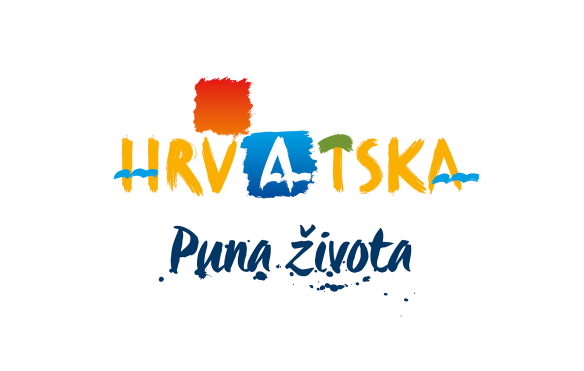 HRVATSKA TURISTIČKA ZAJEDNICAGLAVNI UREDPOZIV ZA DOSTAVU PONUDAPredmet nabave:
Izrada smjernica za vizualni identitet i imenovanje aplikacije za javne e-usluge (Turističko-informacijski portal) u turizmu na regionalnoj razini te izrada karakterističnih stranica sučelja  aplikacija za javne e-usluge u turizmu uz primjenu vizualnog identiteta i naziva aplikacija (TIP, prijava i odjava gostiju)U Zagrebu, siječanj 2020. godine
DOKUMENTACIJA O NABAVIUvodProjekt Hrvatski digitalni turizamProjekt Hrvatski digitalni turizam – e-TURIZAM odgovor je Ministarstva turizma na promijene u hrvatskom turističkom sektoru koji godišnje ostvaruje gotovo 20 milijuna dolazaka i 106 milijuna noćenja, gotovo 12 milijardi eura prihoda i zapošljava više od 150 tisuća osoba, te u konačnici ima multiplikativni učinak i na ostale djelatnosti čime predstavlja generator razvoja hrvatskog gospodarstva.Projektom Hrvatski digitalni turizam – e-TURIZAM te digitalizacijom  javnih usluga u turizmu, Ministarstvo turizma nastoji poboljšati komunikaciju između pružatelja usluga i javne uprave u turizmu te povećati učinkovitost kroz skraćivanje vremena potrebnog za obradu zahtjeva, smanjenje troškova pružanja javnih usluga i smanjenje pogrešaka u pružanju istih. Javne usluge u turizmu temelje se na brojnim zakonima te različitim upisnicima i bazama podataka koji u ovoj fazi nisu povezani.: Zakonu o ugostiteljskoj djelatnosti, Zakonu o pružanju usluga u turizmu, Zakonu o turističkim zajednicama i promicanju hrvatskog turizma, Zakonu o boravišnoj pristojbi te ostalim povezanim zakonskim i podzakonskim aktima.Zbog nepostojanja središnjega registra ugostiteljskih objekata, pružatelja usluga u turizmu te turističkih zajednica, turistički podaci nisu dostupni građanima, a pružanje javnih usluga koje se temelje na turističkim podacima je neučinkovito te je vjerojatnost za pogreške u obradi zahtjeva građana procijenjena na 10% zahtjeva. Procijenjeno je da građani prilikom podnošenja zahtjeva za upravne i neupravne postupke u turizmu dostavljaju čak 60% podataka koji su već dostupni u registrima drugih javnih tijela, što produljuje vrijeme prikupljanja dokumentacije od strane građana te obradu istih od strane službenika. Kako bi se riješili navedeni problemi, kroz projekt će se razviti i/ili unaprijediti pet e-usluga/aplikacija koje će stvoriti bolju učinkovitost za građane i podići kvalitetu.U cilju bržeg, kvalitetnijeg i jednostavnijeg poslovanja dionika u turizmu i javne uprave, projekt Hrvatski digitalni turizam – e-turizam, predviđa razvoj i/ili unapređenje pet javnih e-usluga koje će se dovršiti do kraja 2020. Godine, a koje će povezati postupke više tijela javne uprave u integrirani državni informacijski sustav: Središnji turistički registar, sustav za prijavu i odjavu gostiju e-Visitor, platformu croatia.hr te e - usluge upravnih i neupravnih postupaka.  Kako bi se stvorila bolja učinkovitost za građane te podigla kvaliteta usluga, cilj projekta je unaprijediti već postojeće aplikacije:E-Visitor, sustav za prijavu i odjavu gostiju – unapređenje već postojeće usluge/aplikacije Croatia.hr, platforma s turističkim informacijama  - unapređenje već postojeće usluge/aplikacije te kreirati/ izraditi nove uslugeSredišnji turistički registar  koji će objedinjavat će sve upisnike i baze podataka u turizmu, a koje proizlaze iz zakonske obveze vođenja tih podatakaE-usluga koja objedinjuje dostupne potpore u turizmuE-usluga za zahtjeve građana i gospodarskih subjekata za pokretanje  poslovanja u turizmu (povezani upravni i neupravni postupci)	Croatia.hrOpis: Platforma koja pruža turističke informacije i podatke o Hrvatskoj kao turističkoj destinacijiCiljana publika: Pružatelji usluga u sustavu TZ, javnost u cjelini, domaći i inozemni posjetiteljiOčekivanja od aplikacije:Modernizacija postojeće platforme www.croatia.hr u cilju pružanja turističkih informacija i podataka te promoviranja hrvatskog turizma široj javnosti, sažeto, ažurirano i povezanoRiječ je o Turističko informacijskom portalu koji će povezati cijeli sustav turističkih zajednica na čelu sa Hrvatskom turističkom zajednicomE- usluga će omogućiti ažurne i povezane turističke podatke i informacije. Nakon provedbe projekta građanima će se omogućiti uvid u ažurirane i točne turističke informacije u otvorenim formatima/normama.Nositelj projekta Hrvatski digitalni turizam – e-TURIZAM je Ministarstvo turizma (MINT), a kao partneri na projektu sudjeluju Hrvatska turistička zajednica, Turistička zajednica Splitsko-dalmatinske županije te Ured državne uprave u Splitsko-dalmatinskoj županiji. Aktivnosti će se proširiti i na ostale urede državne uprave i cjelokupni  sustav turističkih zajednica.  Projekt je podržan i od strane Europske Unije te je sufinanciran iz Europskih strukturnih i investicijskih (ESI) fondova (85%) i donosi brojne prednosti koje su prepoznate i u drugim zemljama. Glavni ciljevi i strategije marketinškog/PR plana Hrvatska: vizija i marketinški ciljevi za 2020. Hrvatska kao turistička destinacija obiluje mogućnostima koje proizlaze iz njezinih prirodnih ljepota i kulturnih znamenitosti, netaknute prirode, jedinstvenog životnog stila, jedinstvenog sustava otoka, iskustva u turističkom poslovanju, tradicije u gostoprimstvu i povoljnog geografskog položaja unutar Europske unije.Vizija U kontekstu predložene vizije, Hrvatska želi igrati važnu ulogu u svim važnijim područjima turističkog poslovanja: iskustvenom, istraživačkom, zabavnom, poslovnom.  Sljedeća slika prikazuje viziju i povezane marketinške ciljeve, koji su detaljno opisani u nastavku:Vizija i marketinški ciljevi iz Plana od 2014. Do 2020. 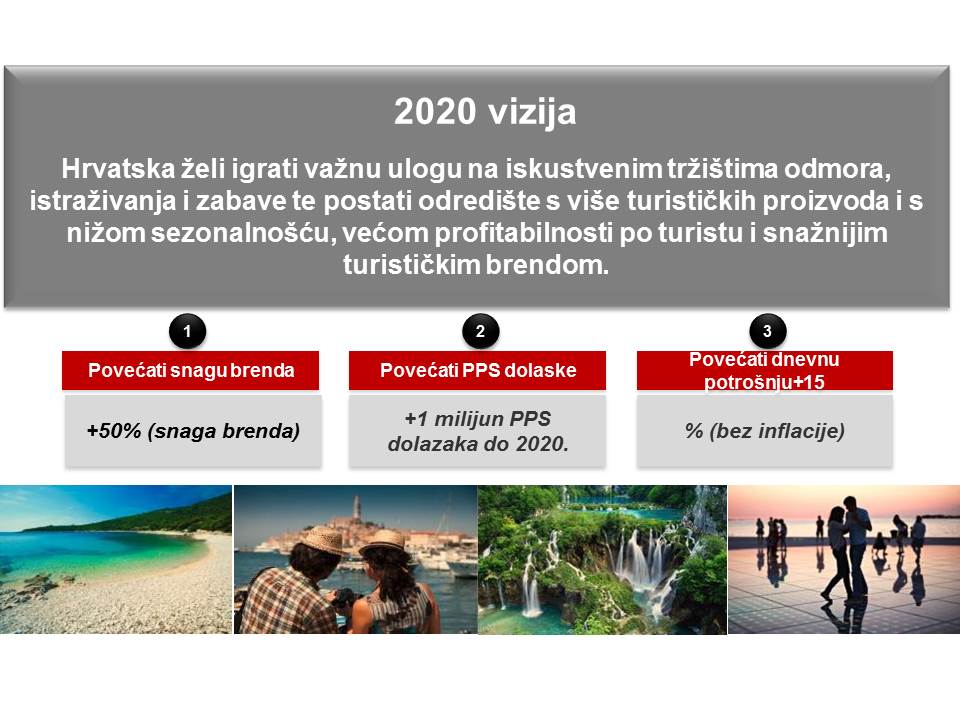 Marketinški ciljeviHrvatska je suočena s mnogobrojnim izazovima koji u ovom trenutku sprečavaju ostvarivanje predložene vizije: i dalje postoji realan prostor za daljnje jačanje snage brenda koji na međunarodnom tržištu može biti još prepoznatljiviji i razumljiviji, uz određene pozitivne pomake turistička potražnja je i dalje dominantno izražena tijekom razdoblja od 80 dana ljeta, a prosječna dnevna potrošnja gostiju ispod je mediteranskog prosjeka.Sljedeća tablica prikazuje način na koji bi marketinški plan trebao pomoći ostvarenju predložene turističke vizije Hrvatske.Tri ciljaCiljani potrošačiCiljani potrošači prema demografskim varijablamaKljučni turistički proizvodiKljučni turistički proizvodi (temeljeni na portfelju turističkih proizvoda definiranih Strategijom razvoja turizma Republike Hrvatske do 2020. Godine), predstavljaju jednu od polaznih postavki za formiranje marketinške i komunikacijske strategije HTZ-a tijekom 2019. Godine: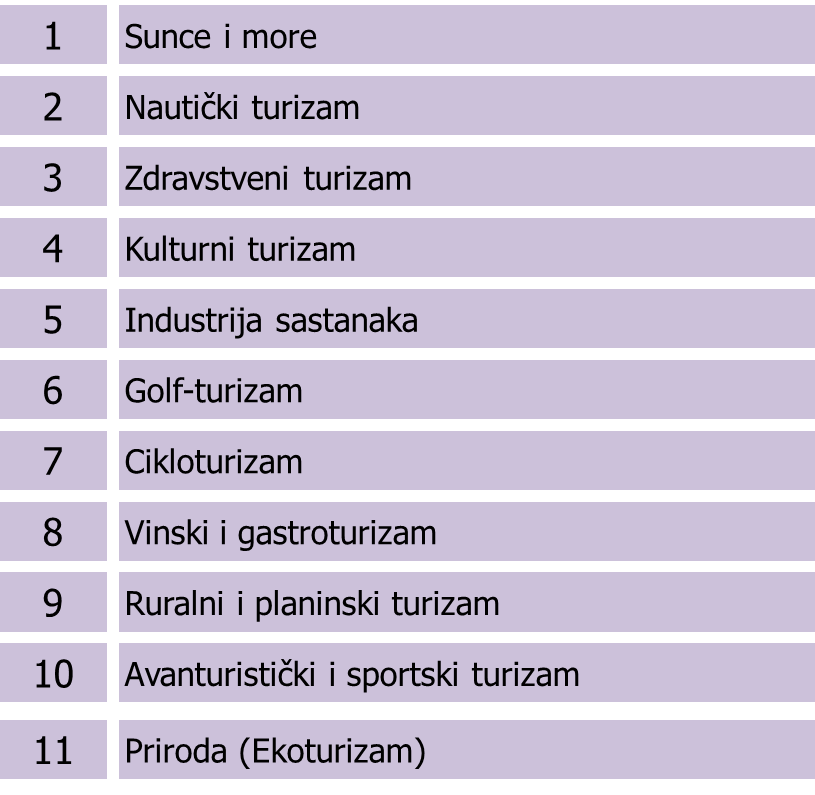 Ciljana emitivna tržištaU pogledu oblikovanja marketinške i komunikacijske strategije na ključnim emitivnim tržištima, HTZ će se u razdoblju do 2020. Godine rukovoditi smjernicama SMPHT-a (utemeljenim na portfelju tržišta definiranih Strategijom razvoja turizma Republike Hrvatske do 2020. Godine).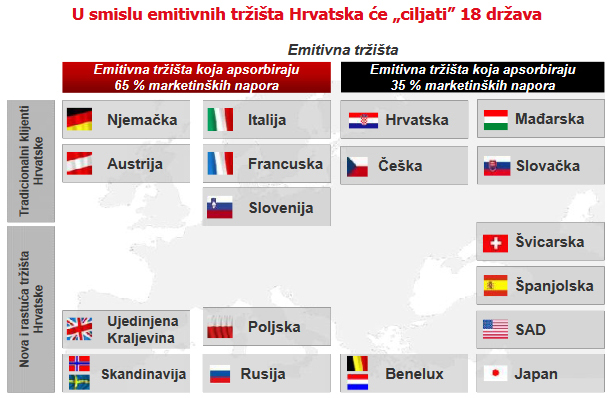 Opći podaciPodaci o NaručiteljuGlavni ured Hrvatske turističke zajedniceIblerov trg 10/IV, 10000 Zagreb, HrvatskaTel: 01 4699 333Fax: 01 4557 827Internetska adresa: www.croatia.hr Adresa elektroničke pošte: web@htz.hrMatični broj: 3943658OIB: 72501368180Sadržaj poziva za dostavu ponudaPoziv za dostavu ponuda sadrži ove dokumente (u daljnjem tekstu funkcionalno-tehnička dokumentacija):01 - HTZ - HDT - POZIV Vizuali.docx02 - HTZ - HDT - Poziv Vizuali - Profesionalno iskustvo.xlsx03 - Ugovor Vizuali TIP.docx04 - HTZ - HDT - POZIV Vizuali Brief.docxžičani okviri za aplikaciju za javne e-usluge (Turističko-informacijski portal na domeni croatia.hr)01-croatia-hr.jpg02-croatia-hr.jpgsnimke zaslona sustava za prijavu i odjavu gostiju (eVisitor)eVisitor Logo - HTZ.pngIzbornik - HTZ.pngIzvjestaji - HTZ.pngIzvjestaji - parametri.pngLinkovi.pngObjekti obveznika - HTZ.pngParametri sustava - HTZ.pngPodizbornici.pngPocetna stranica - HTZ.pngPocetna stranica - Turisticke zajednice.pngPostavke - HTZ.pngPrijava turista - HTZ.pngTablice.pngVrsta obavijesti - HTZ.pngZaduzenja - HTZ.pngPopis gospodarskih  subjekata koji su u sukobu interesaHrvatska turistička zajednica kao Naručitelj u ovom postupku nabave radi izbjegavanja sukoba interesa ne smije sklapati ugovore o nabavi s gospodarskim subjektima:  200 POSTO d.o.o., Ul. Braće Cvijića 19, 10000, ZagrebAdris grupa d.d. za upravljanje i ulaganje, Vladimira Nazora 1, RovinjAmarin d.o.o., Bože Gumpca 38, PulaBarbariga nova d.o.o., Ulica Marana 1/A, VodnjanBarbariga turist d.o.o., Trg stara korta 3, VodnjanBarbariga vitality d.o.o., Ulica Marana 1/A, VodnjanBora tours d.o.o., Majstora Radovana 7, ZadarCapelli tourist agency turistička agencija, ugostiteljstvo, turizam, trgovina i usluge d.o.o., Lošinjskih brodograditelja 57, Mali LošinjCidaris d.o.o., Matije Gupca 2A, ZadarČaporice d.o.o., Bana Jelačića 8, TriljDictator d.o.o., Budmanijeva 5, ZagrebDigitalna izvrsnost, obrt za savjetovanje, Tučepska 6, ZagrebDigitalni Nomad d.o.o., Tučepska 6, ZagrebDigitalni turizam d.o.o., Ludbreška 15, ZagrebExcelsus d.o.o., Sv. Lovre 6, StobrečHotel Alan d.d., Dr. Franje Tuđmana 14, StarigradHoteli Brela d.d., Trg Gospe od Karmela 1, BrelaHoteli Dubrovačka rivijera d.d., Šetalište Marka Marojice 40, MliniHoteli Tučepi d.d., Dračevice 39, TučepiHoteli Zlatni rat d.d., Bračka cesta 13, BolHUP - Zagreb d.d., Trg Krešimira Ćosića 9, ZagrebI.Q.M.  d.o.o., Zagrebačka 1, PorečInternational trading and tour. co. (tvrtka je u mirovanju), Drage Šćitara 5, RijekaIzvor osiguranje d.d., Trpinjska 9, ZagrebJadranski luksuzni hoteli, Masarykov put 20, DubrovnikKatarina line d.o.o., V. Spinčića 13, OpatijaKrik studio d.o.o., Budmanijeva 5, ZagrebMaistra d.d. za hotelijerstvo i turizam, Obala Vladimira Nazora 6, RovinjMala škola i igraonica d.o.o., Zagrebačka 60, VaraždinNew deal d.o.o., Matije Gupca 2A, ZadarObrt babea za posl. Usluge, Svetice 17, ZagrebOnClick, obrt za usluge programiranja, Fallerovo šetalište 35, ZagrebSolaris d.d., Hotelsko Naselje Solaris 86Stil lov d.o.o., S. Radića 56A, ŠibenikSunce koncern d.d., Trpinjska 9, ZagrebSunčane toplice d.o.o., Sunčana 39, BizovacTerra travel d.o.o., Matije Gupca 2A, ZadarTerra Ultra d.o.o., Pergošićeva 3, ZagrebTuna&wine d.o.o., Matije Gupca 2A, ZadarTvin drvna industrija d.o.o., Zbora Narodne Garde 2, ViroviticaU.O. Zlatni tulp, Obala palih omladinaca 4, ŠibenikUniline d.o.o., Bože Gumpca 38, PulaValamar Riviera d.d., Stancija Kaligari 1, BuićiVranjica belvedere d.d., Kralja Zvonimira 62, Seget VranjicaWeb dictator, obrt, Zlatarska 14 a, ZagrebZadar outdoor d.o.o., Matije Gupca 2A, ZadarKomunikacija s naručiteljemOrganizacijska jedinica ili osoba zadužena za komunikaciju s Ponuditeljima:Odjel za internetske straniceDean Pelin, voditelj odjela za internetske straniceE-mail: web@htz.hrSva komunikacija prije slanja ponude a vezana uz predmet nabave, obavlja se isključivo pisanim putem na navedenu e-mail adresu. U Predmetu („Subject“) elektroničke pošte potrebno je upisati „HDT - Izrada smjernica za vizualni identitet“ te kratak naslov upita. Dostava obavijesti elektroničkim putem smatra se obavljenom u trenutku kada je njezino uspješno slanje (eng. Delivery Receipt) zabilježeno na poslužitelju za slanje takvih poruka.HTZ će na zahtjev Ponuditelja, upućen putem elektroničke pošte, otkloniti sve nejasnoće i ponuditi dodatna pojašnjenja, a u svrhu prikupljanja što kvalitetnijih ponuda.U sklopu funkcionalno-tehničke dokumentacije nalaze se dokumenti pod nazivom 04 - HTZ - HDT - POZIV Vizuali Brief.docx (u daljnjoj dokumentaciji Brief); žičani okviri za aplikaciju za javne e-usluge (Turističko-informacijski portal na domeni croatia.hr) i snimke zaslona sustava za prijavu i odjavu gostiju (eVisitor). Predmetni dokumenti smatraju se povjerljivim s obzirom da se radi o idejnom konceptu novog turističko-informacijskog portala koji služi kao temelj za izradu potpuno novog rješenja te je isti zaštićen autorskim pravima i postoji poslovni interes radi čega se isti smatra poslovnom tajnom te nije dostupan široj javnosti iz razloga sprečavanja nelojalne konkurencije odnosno zlouporabe intelektualnog vlasništva.Zbog spomenutih razloga navedeni dokumenti preuzimaju se putem maila uz prethodnu dostavu potpisane Izjave o čuvanju poslovne tajne (Prilog 5). Ponuditelj navedene dokumente može zatražiti na mail adresu web@htz.hr najkasnije 5 (pet) dana prije dana isteka roka za dostavu ponuda.   Upiti vezani uz uvjete za nadmetanje i pojašnjenje su pravodobni ako su dostavljeni Naručitelju na način opisan u ovoj dokumentaciji najkasnije 5 (pet) kalendarskih dana prije dana isteka roka za dostavu ponuda. Naručitelj je dužan u roku od 4 (četiri) kalendarska dana odgovoriti na pravodobno postavljene upite i tražena pojašnjenja. Ukoliko Naručitelj ne odgovori u navedenom roku, rok za dostavu ponuda će biti primjereno produžen.Naručitelj neće odgovarati na upite koji pristignu na drugačiji način ili na drugu adresu elektroničke pošte.Komunikacija, razmjena i pohrana informacija obavlja se na način da se očuva zaštita i tajnost podataka u skladu s relevantnim nacionalnim propisima.Opis predmeta nabavePredmet ovog Poziva za dostavu ponuda je:izrada smjernica za vizualni identitet i imenovanje aplikacije za javne e-usluge (Turističko-informacijski portal) u turizmu na regionalnoj razini te izrada karakterističnih stranica sučelja  aplikacija za javne e-usluge u turizmu uz primjenu vizualnog identiteta i naziva aplikacija (TIP, prijava i odjava gostiju - eVisitor). Izraditi će se smjernice za vizualni identitet i imenovanje 10 destinacija na regionalnoj razini u okviru aplikacije za javne e-usluge u turizmu pružanje turističkih informacija i promoviranje hrvatskog turizma. Ove će smjernice biti podloga za izradu karakterističnih stranica sučelja svake pojedine aplikacije e-usluga u turizmu.Na domeni croatia.hr razvijati će se aplikacija za javne e-usluge (u daljnjem tekstu Turističko-informacijski portal) u turizmu na regionalnoj razini te je u sklopu projekta Hrvatski digitalni turizam napravljena analiza postojećeg sustava web destinacijskih portala na nacionalnoj, regionalnoj i lokalnoj razini te specifikacija aplikacije i žičani okviri za turističko-informacijski portal. Turističko-informacijski portal croatia.hr će biti središnje mjesto na kojemu se objedinjava cjelokupna hrvatska turistička ponuda koja okuplja sve turističke zajednice s ciljem postizanja pozitivnog utjecaja na turizam u Republici Hrvatskoj. Turističko-informacijski portal croatia.hr treba biti dugoročna okosnica i informacijski sustav koji je modularan i proširiv, koji osim pružanja informacija krajnjim korisnicima treba biti i sustav čije će podatke koristiti treći sustavi poput mobilne aplikacije, koji će nadograđivati funkcionalnosti portala.Turističko-informacijski portal croatia.hr za vanjske korisnike (fizičke i pravne osobe) mora biti razvijen prema izrađenim skicama ekrana portala, u skladu sa zadanim funkcionalnostima te u skladu sa standardima responzivnosti te optimizacije za tražilice (SEO). To je web stranica koja se učitava u pregledniku (eng. browser) korisnika i izrađena je korištenjem web tehnologija. Portal mora zadovoljavati glavne smjernice vizualnog identiteta brenda „Croatia. Full of Life“.Portal croatia.hr treba sadržavati i portale svih TZ-ova na poddomenama, primjerice dubrovnik.croatia.hr ili lopud.croatia.hr. To su portali koji koriste istu bazu podataka kao i vršni portal croatia.hr te se odlikuju svim značajkama croatia.hr portala u smislu responzivnosti, SEO, dizajna, layouta, sadržaja i administratorskih ovlasti. Sastoje se od predefiniranih funkcionalnih blokova koji se mogu koristiti na portalu. Predviđa se razvoj od oko 300 portala TZ-ova. Svaki portal može imati podstranice no sadržajno je znatno manjeg opsega od vršnog portala croatia.hr. Njihov broj prilagođen je stvarnim potrebama dotičnog TZ-a. Portali TZ-ova zadovoljavaju vizualni identitet HTZ-a te je korisničko iskustvo usklađeno s vršnim portalom croatia.hr.Portal croatia.hr prikazivat će se osim na hrvatskom također i na još najmanje 10 jezika. Frontend mora biti izrađen tako da font podržava znakove specifične za jezik i da navedeno ne dovodi do raspadanja strukture (layout) i prikaza sadržaja na stranici. Predviđeni jezici su: HR, ENG, GER, FRA, ITA, SLO, CZ, POL, HUN, RUS, ESP.Svi Ponuditelji će u sklopu funkcionalno-tehničke dokumentacije dobiti Brief i dio žičanih okvira novog Turističko-informacijskog portala na domeni croatia.hr. Nakon provedbe natječaja, odabrani Ponuditelj će dobiti uvid u sve žičane okvire i  dodatnu dokumentaciju navedenu u točci 21. ove dokumentacije te na temelju toga napraviti 3 verzije prijedloga novog dizajna dviju zadanih karakterističnih stranica portala (naslovne stranice portala i stranicu destinacije) za desktop i mobile verziju, a odabrani dizajn će biti osnova za razradu finalnog rješenja vizualnog identiteta novog Turističko-informacijskog portala na domeni croatia.hr. U fazi razrade finalnog rješenja nad odabranom verzijom može biti do 3 iteracije ovisno o smjernicama i uputama koje će tijekom razrade dati Naručitelj. Za potrebu implementacije odabranog rješenja po potrebi će se razraditi dizajn svih stranica i elemenata koji će se koristiti na web portalu.U sklopu isporuke odabrani Ponuditelj je dužan napraviti pripremu za sve grafičke elemente potrebne programerima za izradu novog Turističko-informacijskog portala na domeni croatia.hr. Isporuka uključuje i dostavu svih traženih stranica i grafičkih elemenata u visokoj rezoluciji u otvorenom formatu (open file), te eventualne korekcije na navedenim elementima u fazi programiranja portala.Pored izrade vizualnog identiteta izrada aplikacije za javne e-usluge na domeni croatia.hr Ponuditelj će izraditi i prijedlog dizajna karakterističnih stranica sučelja  aplikacija za javne e-usluge u turizmu uz primjenu vizualnog identiteta i naziva aplikacija (TIP, prijava i odjava gostiju) - u daljnjem tekstu eVisitor.Prijedlog dizajna karakterističnih stranica postojećeg sučelja eVisitor treba biti usklađen s Brand bookom HDT-a (Hrvatski digitalni turizam). Prijedlog dizajna postojećeg sučelja se prvenstveno odnosi na usklađivanje boja i dizajna pojedinih elemenata sučelja s Brand bookom HDT-a.Od ponuditelja se prvenstveno očekuje da predloži poboljšani user experience na način da se usavrši, pojednostavi i osuvremeni postojeće sučelje eVisitora.Od ponuditelja se ne traži redizajn sučelja u smislu izmjene funkcionalnosti sučelja. Prihvatljivi su prijedlozi izmjene položaja pojedinih elemenata sučelja.Bitni elementi sučelja koji su predmet redizajna su:IzbornikPodizborniciTabliceParametri izvještaja (padajući izbornici, gumbi, radio button, datepicker…)LinkoviNa zahtjev ponuditelja, a u svrhu izrade ponude,  HTZ će omogućiti ponuditelju pristup u testno okruženje eVisitor sustava te uvid u sučelje koje koriste Obveznici (privatni iznajmljivači koji prijavljuju turiste putem web sučelja). Sučelje se sastoji od ovih cjelina:Početna stranicaPrijava turistaObjekti ZaduženjaIzvještajiNakon sklapanja ugovora s odabranim Ponuditeljem HTZ može na ponuditeljev zahtjev, staviti na uvid:sva sučelja koja su predmet ponude (Obveznici, turističke zajednice i administrator) te relevantne dijelove ostale dokumentaciju, kao npr. Informacijski sustav za prijavu i odjavu turista – Primjeri izgleda ekranaOsnovni element sučelja koji se ne mijenja je skraćeni naziv aplikacije: eVisitor. Osnovni element sučelja koji se usklađuje s Brand bookom HDT-a je: Logo aplikacije. Nakon provedbe natječaja odabrani Ponuditelj prijedlog novog dizajna treba dostaviti u 2 verzije i nad odabranom verzijom može biti do 3 iteracije. Novo rješenje treba podržati prilagodljivost (responsive design) za različite vrste uređaja (monitor, tablet, pametni telefon).Predviđena količina cijelog predmeta nabave opisana je u točki 9. ove natječajne dokumentacije.Procijenjena vrijednost nabaveProcijenjena vrijednost predmeta nabave je 489.750,00 kuna bez PDV-a, odnosno 612.187,50 kuna sa PDV-om.U cijenu moraju biti uključeni troškovi konačne usluge, sva autorska prava i neograničena prava upotrebe vizualnog identiteta i otkup tipografije.Nuđenje grupa ili dijelova predmeta nabavePonuditelj podnosi ponudu za cjelokupni predmet nabave. Nije moguće podnositi ponudu za dio predmeta nabave. Zajednica Ponuditelja Zajednica Ponuditelja je udruženje gospodarskih subjekata (fizičkih ili pravnih osoba) koja na tržištu nudi pružanje usluga. Iz navedenog proizlazi da više gospodarskih subjekata može podnijeti zajedničku ponudu.U zajedničkoj ponudi mora biti navedeno koji će dio ugovora o nabavi (predmet, količina i vrijednost) izvršavati pojedini član zajednice gospodarskih subjekata. Ponuda zajednice gospodarskih subjekata mora sadržavati naznaku člana zajednice gospodarskih subjekata koji je nositelj zajednice te ovlašten za komunikaciju s Naručiteljem i koji će sklopiti ugovor s Naručiteljem te u ime i za račun svih članova naplatiti pružene usluge. Zajednica solidarno odgovara za obveze preuzete Ugovorom.Ponuda zajednice mora biti potpisana od strane svih članova zajednice.Naručitelj svoje obveze plaća isključivo prema nositelju zajednice s kojim je sklopio ugovor. Svaki član iz Zajednice Ponuditelja dužan je u ponudi dostaviti sve dokumente na temelju kojih se utvrđuje postoje li osnove za isključenje iz točke 14. ove dokumentacije o nabavi te dokaz o upisu u sudski, obrtni, strukovni ili drugi odgovarajući registar, a svi zajedno dužni su dokazati (kumulativno) zajedničku sposobnost ostalim dokazima sposobnosti navedenima u točki 15. ove dokumentacije o nabavi.Tehnička specifikacija, vrsta i kvaliteta predmeta nabaveDetaljna tehnička specifikacija, vrsta i kvaliteta predmeta nabave navedene su u funkcionalno-tehničkoj dokumentaciji dio koje je potrebno preuzeti putem mail adrese web@htz.hr na način opisan u točki 3. dokumentacije za nametanje. Izvršenje usluga mora biti u skladu sa specificiranim standardima, zahtjevima i rokovima definiranim u dokumentaciji za nadmetanje, funkcionalno-tehničkoj dokumentaciji i ugovoru u te bez nedostataka. Funkcionalne osobine predmeta nabave trebaju biti u skladu i u okvirima zadanim u ovoj funkcionalno-tehničkoj dokumentaciji.Predviđena količina predmeta nabaveU sklopu finalne isporuke izrada smjernica za vizualni identitet i imenovanje aplikacije za javne e-usluge (Turističko-informacijski portal) u turizmu na regionalnoj razini (na domeni croatia.hr) od odabranog Ponuditelja se očekuje da izradi dizajn svih elemenata i  potrebnih stranica portala uključivo: 10 stranica regija i pripadajuće karakteristične stranice sa smjernicama za vizualni identitet i imenovanje 10 destinacija na regionalnoj raziniNaslovnica Turističko-informacijskog portala na domeni croatia.hrNaslovnice i pripadajuće karakteristične stranice svakog turističkog proizvoda (sunce i more, nautički turizam, zdravstveni turizam, kulturni turizam, industrija sastanaka, golf-turizam, cikloturizam, vinski i gastro turizam, ruralni i planinski turizam, avanturistički i sportski turizam, priroda)Naslovnice i pripadajuće karakteristične stranice regionalne turističke zajednice (TZŽ-a) Naslovnice i pripadajuće karakteristične stranice lokalne turističke zajednice (TZ-a) Naslovna stranica događanja + stranica pojedinačnog događanjaNaslovnica i pripadajuće karakteristične stranice smještajaStranica i pripadajuće karakteristične stranice Korisnih informacija (Travel info)Naslovnica i pripadajuće karakteristične stranice Turističkih agencijaStranica destinacijeStranice Trip plannera (* potencijalno će se koristiti vanjski servis, a u tom slučaju neće biti potrebno kompletno vizualno rješenje navedene stranice)Stranice izbornika (menu) Stranica My stay in CroatiaStranica Your perfect VacationStranica Where to go Stranica What to doStranica Looking forStranica finalnog odredišta/lokacijeMap page sa aktivnostimaStranica pretrage (Search) i rezultata pretrageWebshop stranice (glavna stranica, stranica proizvoda, stranica pune košarice…)Stranica novostiStranica i pripadajuće karakteristične stranice Croatia FeedsStranica i pripadajuće karakteristične stranice EDEN destinacijaStranica i pripadajuće karakteristične stranice CroGourmet 365Stranica i pripadajuće karakteristične stranice Tjedan odmora vrijedanPonuditi rješenje dizajna piktograma Prijedlog web fonta za portal - nije dozvoljeno mijenjati font za glavne naslove (hero image) na Turističko informacijskom portalu (font Origo), no moguće je predložiti novu tipografiju za ostale elemente na stranici uzimajući u obzir čitljivost i preglednost tekstualnog sadržaja. Smjernice za uporabu definiranih elemenataNakon provedbe natječaja, odabrani Ponuditelj će dobiti uvid u sve žičane okvire i  dodatnu dokumentaciju navedenu u točci 21. ove dokumentacije te na temelju toga napraviti 3 verzije prijedloga novog dizajna  karakterističnih stranica portala , a odabrana verzija će biti osnova za razradu finalnog rješenja vizualnog identiteta novog Turističko-informacijskog portala na domeni croatia.hr. U fazi razrade finalnog rješenja nad odabranom verzijom može biti do 3 iteracije. Za potrebu implementacije odabranog rješenja po potrebi će se   razraditi dizajn svih stranica i elemenata koji će se koristiti na web portalu.U sklopu finalne isporuke izrade karakterističnih stranica sučelja eVisitora od odabranog Ponuditelja se očekuje da da izradi prijedlog dizajna minimalno sljedećih stranica:Za Turističke zajednice:Početna stranicaPrijava turistaObjekti ZaduženjaIzvještajiZa HTZ (admina):Početna stranicaParametri sustavaPostavkeZa obveznika:Početna (kao i kod TZ-a)Prijava turista (kao i kod TZ-a)Objekti (kao i kod TZ-a)Zaduženja (kao i kod TZ-a)Nakon provedbe natječaja odabrani Ponuditelj prijedlog novog dizajna treba dostaviti u 2 verzije i nad odabranom verzijom može biti do 3 iteracije. Novo rješenje treba podržati prilagodljivost (responsive design) za različite vrste uređaja (monitor, tablet, pametni telefon).Mjesto izvršenja ugovoraMjesto izvršenja ugovora  je u sjedištu Naručitelja, odnosno na području Republike Hrvatske sukladno opisu predmeta nabave. Ponuditelj će aktivnosti za koje nije neophodna prisutnost u sjedištu Naručitelja obavljati u vlastitim poslovnim prostorima (razvoj, priprema i dr.) te prema potrebi (održavanje sastanaka i dr.) dolaziti u središte Naručitelja (Iblerov trg 10, Zagreb).Rok isporukePočetak izvršenja usluga je odmah po potpisu Ugovora s odabranim Ponuditeljem. Ugovor se sklapa do 31.10.2020. odnosno završava sukladno završetku projekta Hrvatski digitalni turizam.Dva puta mjesečno odabrani Ponuditelj je dužan održati sastanak sa Naručiteljem o napretku projekta (vezano uz fazu projekta u kojoj se trenutno nalazi) te nakon njega dostaviti zapisnik i pisani izvještaj o provedenim aktivnostima te dati plan aktivnosti za naredni dvotjedni period. Takav sastanak će se odraditi i po završetku svake faze projekta. Naručitelj zadržava pravo da uz 48satnu najavu sazove dodatan sastanak po potrebi.Ponuditelj će ugovorne obveze izvršavati u skladu sa sadržajem ovog poziva za dostavu ponuda, odredbama ugovora te sadržajem izvorne funkcionalno-tehničke dokumentacije.Isporuka je podijeljena u faze kako slijedi:Faza 1: U roku od 3 tjedna od početka trajanja ugovora odabrani Ponuditelj (Izvršitelj) se obvezuje dostaviti 3 verzije prijedloga novog dizajna karakterističnih stranica novog Turističko-informacijskog portala na domeni croatia.hr, a odabrana verzija će biti osnova za razradu finalnog rješenja vizualnog identiteta novog Turističko-informacijskog portala na domeni croatia.hr. Tražene karakteristične stranice za koje se u ovoj fazi traži prijedlog dizajna su: naslovnica Turističko-informacijskog portala na domeni croatia.hr stranica destinacije.
Faza 2: U roku od 3 mjeseca od završetka faze 1. odabrani Ponuditelj se u dogovoru sa Naručiteljem obvezuje finalizirati odabrano rješenje. U fazi razrade finalnog rješenja nad odabranom verzijom može biti do 3 iteracije. Za potrebu implementacije odabranog rješenja će se razraditi dizajn svih elemenata te ključnih stranica koji će se koristiti na web portalu.Nakon finalizacije odabranog rješenja odabrani Ponuditelj mora isporučiti dizajn sljedećih stranica:10 stranica regija i pripadajućih karakterističnih stranica sa smjernicama za vizualni identitet i imenovanje 10 destinacija na regionalnoj raziniNaslovnice Turističko-informacijskog portala na domeni croatia.hrNaslovnice i pripadajuće karakteristične stranice svakog turističkog proizvoda (sunce i more, nautički turizam, zdravstveni turizam, kulturni turizam, industrija sastanaka, golf-turizam, cikloturizam, vinski i gastro turizam, ruralni i planinski turizam, avanturistički i sportski turizam, priroda)Naslovnice i pripadajućih karakterističnih stranica regionalne turističke zajednice (TZŽ-a) Naslovnice i pripadajućih karakterističnih stranica lokalne turističke zajednice (TZ-a)Naslovnice i pripadajućih karakterističnih stranica smještajaPrijedlog web fonta za portal 2 verzije prijedloga dizajna karakterističnih stranica postojećeg sučelja eVisitorFaza 3: Nakon završetka druge faze pa do 17. kolovoza 2020. odabrani Ponuditelj se obavezuje isporučiti dizajn preostalih elemenata i stranica za turističko-informacijski portal i  eVisitor. Redoslijed izrade preostalih elemenata i stranica, odnosno prioritet izrade bit će dogovoren sa Naručiteljem.Faza 4: Nakon završetka treće faze pa do kraja trajanja ugovora odabrani Ponuditelj se obavezuje isporučiti eventualne dorade postojećih isporučenih materijala koje su potrebne u procesu razvoja samog web rješenja. Nakon isporuke predmeta nabave, ukoliko ona odgovara definiranim zahtjevima, Naručitelj potvrđuje da je kvaliteta dostavljenog predmeta nabave u skladu s očekivanjima Naručitelja. U slučaju naknadno otkrivenih nedostataka Izvršitelj je dužan iste ispraviti u rokovima propisanim ovom dokumentacijom odnosno sklopljenim ugovorom, bez prava na dodatnu naknadu za izvršene poslove odnosno utrošeno vrijeme potrebno za ispravak.Bitni uvjeti i način sklapanja ugovoraNakon provedenog postupka nabave, Naručitelj će s odabranim Ponuditeljem koji je dostavio najbolje ocjenjenu ponudu i koji je dokazao svoju sposobnost te ispunio tražene uvjete zaključiti ugovor.  Ova dokumentacija sadrži sve bitne sastojke ugovora, a sastavni dio ugovora predstavlja ova natječajna dokumentacija, odnosno kompletna funkcionalno-tehnička dokumentacija i Ponuda odabranog Ponuditelja.Odredbe koje se odnose na podizvoditeljeOdredbe koje se odnose na podizvoditelje (angažiranje trećih osoba) definirane su u tekstu ugovora koji je sastavni dio ove dokumentacije za nadmetanje (dokument 03 - Ugovor Vizuali TIP.docx).Razlozi isključenja ponuditeljaObvezni razlozi isključenja Ponuditelja te dokumenti kojima Ponuditelj dokazuje da ne postoje obavezni razlozi za isključenje16.1.1. Razlozi zbog kojih je Naručitelj obvezan isključiti Ponuditelja iz postupka nabave:a) ako je gospodarskom subjektu i/ili osobi/osobama ovlaštenoj po zakonu za zastupanje pravne osobe gospodarskog subjekta izrečena pravomoćna osuđujuća presuda za jedno ili više sljedećih kaznenih djela: udruživanje za počinjenje kaznenih djelazločinačko udruženjepočinjenje kaznenog djela u sastavu zločinačkog udruženjazlouporaba u postupku javne nabavenezakonito pogodovanjeprimanje mitadavanje mitatrgovanje utjecajemdavanje mita za trgovanje utjecajemprimanje mita u gospodarskom poslovanjudavanje  mita  u  gospodarskom  poslovanjuzlouporaba  položaja  i  ovlastizlouporaba obavljanja dužnosti državne vlastiprotuzakonito posredovanjeprijevaraprijevara u gospodarskom poslovanjuutaja poreza ili carinesubvencijska prijevarautaja poreza i drugih davanjaterorizamjavno poticanje na terorizamnovačenje za terorizamobuka za terorizamterorističko udruženjefinanciranje terorizmapranje novcatrgovanje ljudimatrgovanje ljudima i ropstvoračunalna  prijevaraprijevara  u  gospodarskom  poslovanju  iprikrivanje protuzakonito dobivenog novca, odnosno za odgovarajuća kaznena djela prema propisima države sjedišta gospodarskog subjekta ili države iz koje ta osoba dolazib) ako  nije  ispunio  obvezu  plaćanja  dospjelih  poreznih  obveza  i  obveza  za  mirovinsko i zdravstveno osiguranje, osim ako je gospodarskom subjektu sukladno posebnim propisima odobrena odgoda plaćanja navedenih obveza:1. u Republici Hrvatskoj, ako gospodarski subjekt ima poslovni nastan u Republici Hrvatskoj, ili2. u Republici Hrvatskoj ili u državi poslovnog nastana gospodarskog subjekta, ako gospodarski subjekt nema poslovni nastan u Republici Hrvatskoj.16.1.2. Dokumenti kojima Ponuditelj dokazuje da ne postoje obavezni razlozi za isključenje:a) Izjava o nekažnjavanjuPonuditelj je obvezan priložiti  izjavu  ovlaštene  osobe  Ponuditelja  ovjerene  kod  javnog  bilježnika  da gospodarskom  subjektu  kao  pravnoj  osobi  i  osobi  ovlaštenoj  za  zastupanje  gospodarskog  subjekta  nije  izrečena  pravomoćna  osuđujuća  presuda  za  jedno  ili  više sljedećih  kaznenih  djela: udruživanje za počinjenje kaznenih djelazločinačko udruženjepočinjenje kaznenog djela u sastavu zločinačkog udruženjazlouporaba u postupku javne nabavenezakonito pogodovanjeprimanje mitadavanje mitatrgovanje utjecajemdavanje mita za trgovanje utjecajemprimanje mita u gospodarskom poslovanjudavanje  mita  u  gospodarskom  poslovanjuzlouporaba  položaja  i  ovlastizlouporaba obavljanja dužnosti državne vlastiprotuzakonito posredovanjeprijevaraprijevara u gospodarskom poslovanjuutaja poreza ili carinesubvencijska prijevarautaja poreza i drugih davanjaterorizamjavno poticanje na terorizamnovačenje za terorizamobuka za terorizamterorističko udruženjefinanciranje terorizmapranje novcatrgovanje ljudimatrgovanje ljudima i ropstvoračunalna  prijevaraprijevara  u  gospodarskom  poslovanju  iprikrivanje protuzakonito dobivenog novca, odnosno za odgovarajuća kaznena djela prema propisima države sjedišta gospodarskog subjekta ili države iz koje ta osoba dolaziKao dokaz o nekažnjavanju, Ponuditelj je dužan dostaviti ispunjeni Obrazac izjave ponuditelja  da ne postoje obvezni razlozi isključenja iz sudjelovanja u postupku nabave (Prilog 2a.). Izjava kao dokaz o nekažnjavanju ne smije biti starija od 30 dana od dana objave ovog poziva za nadmetanje. b) Potvrda Porezne uprave o stanju dugovanja ili istovrijedni dokument nadležnog tijela zemlje sjedišta ponuditelja.Izdavatelj dokaza sposobnosti: Ministarstvo financija – Porezna uprava, to jest odgovarajuće nadležno tijelo zemlje sjedišta Ponuditelja.Ponuditelj mora dokazati da je ispunio obvezu plaćanja svih dospjelih poreznih obveza i obveza za mirovinsko i zdravstveno osiguranje. Ovaj dokaz ne smije biti stariji od 30 dana od dana objave ovog poziva za nadmetanje.Ostali razlozi isključenja PonuditeljaNaručitelj će Ponuditelja isključiti iz postupka nabave i u sljedećim slučajevimaako je nad gospodarskim subjektom otvoren stečajni postupak, ako je nesposoban za plaćanje ili prezadužen, ili u postupku likvidacije, ako njegovom imovinom upravlja stečajni upravitelj ili sud, ako je u nagodbi s vjerovnicima, ako je obustavio poslovne aktivnosti ili je u bilo kakvoj istovrsnoj situaciji koja proizlazi iz sličnog postupka prema nacionalnim zakonima i propisimaKao dokaz da ne postoje ostali razlozi isključenja, Ponuditelj je dužan dostaviti ispunjeni  Obrazac izjave Ponuditelja da ne postoje ostali razlozi isključenja iz sudjelovanja u postupku nabave (Prilog 2b.).Uvjeti sposobnosti gospodarskih subjekata (ponuditelja) i dokazi sposobnostiU svrhu utvrđivanja sposobnosti Ponuditelja za izvršenje ugovora, Ponuditelj je dužan u svojoj ponudi priložiti dokaze kojima dokazuje svoju:financijsku sposobnost,stručnu sposobnost,tehničku sposobnost,pravnu i poslovnu sposobnost.
Svi dokazi moraju biti na hrvatskom jeziku ili prevedeni na hrvatski jezik.Dokazi se mogu dostaviti i u neovjerenim preslikama osim ako nije drugačije navedeno. Neovjerenom preslikom smatra se i neovjereni ispis elektroničke isprave.Nakon rangiranja ponuda prema kriteriju za odabir ponude, a prije donošenja odluke o odabiru, Naručitelj može od Ponuditelja s kojim namjerava sklopiti ugovor o nabavi zatražiti da u roku koji odredi Naručitelj dostavi izvornike ili ovjerene preslike svih onih dokumenata koji su traženi ovom točkom dokumentacije, a koje izdaju nadležna tijela.Ako je gospodarski subjekt već u ponudi dostavio određene dokumente u izvorniku ili ovjerenoj preslici, nije ih dužan naknadno dostavljati.U slučaju postojanja sumnje u istinitost podataka u priloženim dokumentima ili izjavama Ponuditelja iz ove točke, Naručitelj se može obratiti nadležnim tijelima ili izdavateljima/potpisnicima dokumenata/izjava radi dobivanja informacija o situaciji tih Ponuditelja.NAPOMENA: (vrijedi za sve dokaze sposobnosti): Ako se u državi poslovnog nastana gospodarskog subjekta, odnosno državi čiji je osoba državljanin, ne izdaju navedeni dokumenti ili ako ne obuhvaćaju sve navedene okolnosti, oni mogu biti zamijenjeni izjavom pod prisegom ili, ako izjava pod prisegom prema pravu dotične države ne postoji, izjavom davatelja s ovjerenim potpisom kod nadležne sudske ili upravne vlasti, javnog bilježnika, ili strukovnog ili trgovinskog tijela u državi poslovnog nastana gospodarskog subjekta, odnosno državi čiji je osoba državljanin.Financijska sposobnost Financijsko izvješće:Dokaz sposobnosti: Obrasci BON 2 (ili SOL 2) ili drugi odgovarajući dokument financijskih institucija, a koji ima jednaku dokaznu snagu kao i traženi dokaz koji obuhvaća podatke koje izdaje Financijska agencija iz kojeg je vidljiv traženi podatak ne stariji od 30 dana od dana objave ovog poziva za nadmetanje.Izdavatelj dokaza sposobnosti: Financijska agencija (FINA) za BON 2 ili nadležna banka za SOL 2, odnosno druga financijska institucija ili tijelo ako je ponuditelj registriran izvan Republike Hrvatske, odnosno prilaže drugi odgovarajući dokument kao dokaz sposobnosti.Financijski pokazatelj dokaza sposobnosti: da račun u posljednjih 6 (šest) mjeseci nije bio u blokadi duže od 7 (sedam) dana u kontinuitetu, odnosno ne više od 10 (deset) dana sveukupno za navedeno razdoblje.Svaki član zajednice gospodarskih subjekata pojedinačno dokazuje sposobnost iz ove točke.Stručna sposobnost PonuditeljaPonuditelj mora dokazati da ima na raspolaganju kvalificirano stručno osoblje koje će biti angažirano na izvršenju predmeta nabave iz ovog postupka nabave.Ponuditelj ili zajednica ponuditelja mora dokazati da za potrebe izvršenja predmetne nabave raspolaže timom od 3 (tri) stručnjaka koji posjeduju tražene obrazovne i stručne kvalifikacije za izvršenje traženog predmeta nabave. Niže navedeni broj i vrsta stručnjaka su potrebni za izvršenje predmeta nabave. Svi predloženi stručnjaci moraju udovoljavati minimalnim obrazovnim i stručnim kvalifikacijama ovog predmeta nabave i moraju biti angažirani za cijelo vrijeme trajanja ugovornog odnosa. Unutar Priloga 8 (Izjava ponuditelja o dostupnom projektnom timu) je potrebno navesti imena stručnjaka.Ponuđeni stručnjaci se ne mogu mijenjati tijekom provedbe projekta osim u izravnom dogovoru s Naručiteljima ili u slučajevima na koje ponuditelj nema utjecaja, kao što su bolest ili viša sila. U slučaju da se stručnjaci moraju zamijeniti tijekom provedbe projekta, zamjensko osoblje mora ispunjavati uvjete postavljene dokumentacijom o nabavi i mora ostvariti najmanje isti broj bodova po kriteriju za bodovanje ponude koji je ostvario i stručnjak kojeg mijenja. Stručna sposobnost ključnih stručnjaka iz točke 15.2. dokazuje se : Izjavom ponuditelja o dostupnom projektnom timu koji će biti uključeni u izvršenje ugovora (Prilog 6.)u kojoj se mora navesti:ime i prezime osobe predložene za ulogu stručnjaka s naznakom pozicije za koju se osoba predlaže,naznaku obrazovnih i stručnih kvalifikacija za svaku osobu,navod ponuditelja da ima na raspolaganju sve imenovane stručnjake te će biti na raspolaganju ponuditelju za izvršavanje usluga koje su predmet nabave.Dokazom o godinama radnog staža (ERPS - Elektronički radno pravni status ili preslik radne knjižice) odnosno drugi dokaz ako navedeni ne postoji u državi sjedišta Ponuditelja. Certifikate ili jednakovrijedne dokumente kojima se dokazuje traženi stupanj obrazovanja. Ukoliko je dokaz na stranom jeziku, uz isti mora biti priložen prijevod na hrvatski jezik. Tehnička sposobnost Ponuditelja Popis izvršenih usluga Gospodarski subjekt mora dokazati da je u godini u kojoj je započeo ovaj postupak i tijekom tri (3) godine koje prethode toj godini izvršio usluge iste ili slične predmetu nabave u vrijednosti od minimalno 200.000,00 kuna bez PDV-a. Ako se radi o više usluga (ugovorenih poslova) njihova zbirna vrijednost mora biti minimalno 200.000,00 kuna bez PDV-a uz uvjet da najmanje jedan ugovor iznosi minimalno 40.000,00 kuna bez PDV-a, a ukupan broj ugovora sa kojima se dokazuje traženo može biti najviše 20. Od svih navedenih usluga, minimalno 50% vrijednosti mora uključivati uslugu iz područja dizajniranja web stranica.
Za potrebe utvrđivanja tehničke sposobnosti iz ove točke, Ponuditelj u ponudi dostavlja: Potpisanu izjavu (Prilog 3a) u kojoj jamči da zadovoljava uvijete navedene u ovoj točki. Izjava mora sadržavati popis izvršenih usluga koji sadrži naziv tvrtke i adresa druge ugovorne strane, datum sklapanja ugovora, naziv i opis usluge, datum i mjesto izvršenja usluge, vrijednost usluge i kontakt za provjeru. Ukoliko iz popisa izvršenih usluga kojima se dokazuje tehnička sposobnost Naručitelj neće biti u mogućnosti jednoznačno zaključiti dokazuje li navedena potvrda ispunjenje uvjeta, Naručitelj može izravno od druge ugovorne strane zatražiti provjeru pojedinih referenci. Iz izjave mora biti vidljivo da je u traženom periodu Ponuditelj izvršio poslove u vrijednosti traženoj u ovoj točki za svaku od grupa nabave.Izjava je dana kao predložak te ponuditelji mogu koristiti i vlastite obrasce ukoliko oni sadržajno odgovaraju, odnosno sadržavaju sve podatke navedene u obrascu.Zajednica gospodarskih subjekata kumulativno (zajednički) dokazuje sposobnost iz ove točke.Pravna i poslovna sposobnostPonuditelj je obvezan dostaviti Izvod iz sudskog, obrtnog, strukovnog ili drugog  odgovarajućeg  registra države sjedišta gospodarskog subjekta. Ponuditelj je obvezan dostaviti ovlaštenje, suglasnost i slično ako su gospodarskom subjektu potrebni u zemlji sjedišta za obavljanje djelatnosti povezane s predmetom nabave.Izvod ili izjava ne smije biti starija od tri (3) mjeseca računajući od dana objave dokumentacije za nadmetanje.Navedena isprava može biti dostavljena u neovjerenoj preslici uz obvezu da odabrani ponuditelj u roku od tjedan dana po obavijesti o odabiru mora dostaviti izvornike ili ovjerene preslike.Svaki član zajednice gospodarskih subjekata pojedinačno dokazuje sposobnost iz ove točke, a isto će biti potrebno dokazati za sve podugovaratelje ukoliko će neki od ponuditelja dio ugovora dati u podugovor drugim gospodarskim subjektima. Klauzula integritetaPonuditelj jamči korektnost u postupku kao i izostanak bilo kakve zabranjene prakse u vezi s postupkom nabave (radnja koja je korupcija ili prijevara, nuđenje, davanje ili obećavanje neke neprilične prednosti koja može utjecati na djelovanje nekog zaposlenika), izražava suglasnost s provedbom revizije cijelog postupka od strane neovisnih stručnjaka te prihvaća odgovornost i određene sankcije uključujući i otkaz ugovora ukoliko se krše pravila.Izjava o integritetu je sastavni dio ove dokumentacije za nadmetanje i potpisuje ju osoba ovlaštena za zastupanje ponuditelja (Prilog 4.)Podaci o ponudiNačin određivanja cijenePonuditelj je dužan dostaviti ponudu s cijenom u hrvatskim kunama. Cijena je nepromjenjiva. Cijena se piše brojkama i slovima. U cijenu ponude bez poreza na dodanu vrijednost moraju biti uračunati svi troškovi i popusti.Ponuditelj mora iskazati cijenu bez poreza na dodanu vrijednost i cijenu s porezom na dodanu vrijednost za cjelokupni predmet nabave, izraženu u kunama i lipama u apsolutnom iznosu na dvije decimale.Cijena ponude izražava se za cjelokupan predmet nabave u ponudbenom listu (Prilog 1).U cijenu ponude moraju biti uključeni troškovi konačne usluge izrade vizualnog rješenja, otkup fontova, licenci ukoliko su one potrebne, sva autorska prava i neograničena prava upotrebe.Ponuditelj je obvezan prije dostavljanja ponude detaljno izučiti dokumentaciju za nadmetanje u cijelosti te funkcionalno-tehničku dokumentaciju, temeljem koje će ponuditi izvršenje predmeta nabave.Podaci koji se odnose na oblik, način izrade i sadržaj ponudePonuda mora biti napisana na hrvatskom jeziku i latiničnom pismu i ta jezična verzija predstavlja isključivo vjerodostojan tekst. Svi dijelovi ponude moraju biti dostavljeni na hrvatskom jeziku.Ako je priložen izvorni dokument na stranom jeziku, uz njega je ponuditelj dužan priložiti i prijevod na hrvatski jezik.Iznimno je moguće navesti pojmove, nazive projekata ili publikacija i sl. na stranom jeziku te koristiti međunarodno priznat izričaj, odnosno tzv. internacionalizme, tuđe riječi i prilagođenice.Ponuda mora biti izrađena na podlozi funkcionalno-tehničke dokumentacije preuzete od Naručitelja. Ako se radi o zajednici gospodarskih subjekata, ponudbeni list sadrži podatke za svakog člana zajednice uz obveznu naznaku člana koji je voditelj zajednice te ovlašten za komunikaciju s naručiteljem.Ponuda se izrađuje na način da čini cjelinu. Ako zbog opsega ili drugih objektivnih okolnosti ponuda ne može biti izrađena na način da čini cjelinu, onda se izrađuje u dva ili više dijelova.Sukladno uvjetima i zahtjevima iz ove Dokumentacije, u roku za dostavu ponuda, Ponuditelj je obvezan prikupiti sve tražene dokumente za predmet nabave za koji Ponuditelj predaje ponudu (dokumenti kojima se utvrđuje da ne postoje osnove za isključenje gospodarskog subjekata, dokumenti u svrhu dokaza uvjeta sposobnosti, tehničke specifikacije, te ostali traženi dokumenti i prilozi), te ih pohraniti u elektroničkom obliku, u elektroničkom izvorniku ili kao skenirane preslike.Cjelokupnu ponudu sa pripadajućom dokumentacijom potrebno je dostaviti i u digitalnom formatu (na digitalnom mediju (USB, CD ili sl.)). Ponuda mora sadržavati:Ponudbeni list (Prilog 1) Jamstvo za ozbiljnost ponudeDokumente kojima Ponuditelj dokazuje da ne postoje obvezni razlozi isključenja - u skladu s točkom 14.1 ove dokumentacije (Prilog 2a. i Potvrda Porezne uprave o stanju dugovanja ili istovrijedni dokument nadležnog tijela zemlje sjedišta ponuditelja)Dokumente kojima Ponuditelj dokazuje da ne postoji ostali razlozi isključenja - u skladu s točkom 14.2. ove dokumentacije (Prilog 2b.)Tražene dokaze sposobnosti:Pravna i poslovna sposobnost: Izvod iz odgovarajućeg registra ili drugi odgovarajući dokaz prema točki 15.4. ove dokumentacijeFinancijska sposobnost: Obrasci BON 2 (ili SOL 2) ne stariji od 30 dana od dana objave ove dokumentacije za nadmetanje  ili drugi odgovarajući dokaz iz točke 15.1. ove dokumentacije.Stručna sposobnost Ponuditelja prema točki 15.2. ove dokumentacijeTehnička sposobnost Ponuditelja: Potpisana izjava o izvršenim uslugama za Grupu za koju podnosi ponudu (Prilog 3a) u kojoj jamči da zadovoljava uvijete navedene u točki 15.3.2. a)Popunjen obrazac Profesionalno iskustvo stručnjaka koji se nalazi u dokumentu 02 - HTZ - HDT - Poziv Vizuali - Profesionalno iskustvo.xlsx.Izjava o integritetu (Prilog 4)Izjava o čuvanju poslovne tajne (Prilog 5)Ponuditelju nije dozvoljeno nuditi alternativne ponude, varijante ili inačice ponuda.Rok valjanosti ponudeRok valjanosti ponude mora biti najmanje šezdeset (60) dana od krajnjeg roka za dostavu ponuda.Način i rok dostave ponude; izmjene, dopune i odustajanje od ponudePonuda se u zatvorenoj omotnici dostavlja na adresu Naručitelja.Ponude se dostavljaju u Hrvatsku turističku zajednicu, Iblerov trg 10/IV, 10000 Zagreb, svaki radni dan od 09:00 do 16:00 sati ili preporučenom poštanskom pošiljkom na navedenu adresu.Na omotnici ponude mora biti naznačen naziv i adresa Naručitelja, naziv i adresa Ponuditelja, naziv predmeta nabave, oznaka „NE OTVARAJ - PONUDA“, odnosno mora stajati oznaka sljedećeg izgleda:HRVATSKA TURISTIČKA ZAJEDNICAIblerov trg 10/IV, 10000 ZagrebNE OTVARAJ – PONUDAHDT - Izrada smjernica za vizualni identitetKrajnji rok za podnošenje ponuda je 21. siječnja 2020. godine do 12:00 sati. Dostavom se smatra isključivo fizička predaja ponude u navedenom roku na recepciji Hrvatske turističke zajednice, Iblerov trg 10/IV, 10 000 Zagreb, bez obzira na odabrani način dostave.Ponuditelj samostalno određuje način dostave i sam snosi rizik eventualnog gubitka odnosno nepravovremene dostave ponude.Sve ponude koje nisu predane na ovaj način i u ovom roku neće se otvarati i razmatrati te će biti vraćene Ponuditelju.U roku za dostavu ponude, Ponuditelj može dodatnom, pravovaljano potpisanom izjavom izmijeniti svoju ponudu, nadopuniti je ili od nje odustati.Izmjena ili dopuna ponude dostavlja se na isti način kao i ponuda s tim da se omotnica dodatno označi tekstom „IZMJENA“ odnosno „DOPUNA“.Ponuditelj može do isteka roka za dostavu ponude pisanom izjavom odustati od svoje dostavljene ponude. Pisana izjava se dostavlja na isti način kao i ponuda s obveznom naznakom „ODUSTANAK OD PONUDE“. U tom slučaju se neotvorena ponuda vraća Ponuditelju.Ponuda se ne može mijenjati nakon isteka roka za dostavu ponuda.Naručitelj će na zahtjev izdati Ponuditelju potvrdu o datumu i vremenu primitka ponude.Provjera računske ispravnosti ponude i objašnjenje neuobičajeno niske cijeneAko je u ponudi iskazana neuobičajeno niska cijena ponude ili neuobičajeno niska pojedina jedinična cijena što dovodi u sumnju mogućnost pružanja usluga koji su predmet nabave, Naručitelj može odbiti takvu ponudu. Kod ocjene cijena Naručitelj uzima u obzir usporedne iskustvene i tržišne vrijednosti te sve okolnosti pod kojima će se izvršavati određeni ugovor o nabavi.Troškovi izrade dokumentacije za nadmetanjeTrošak pripreme i podnošenja ponude u cijelosti snosi Ponuditelj.Ponuda i dokumentacija priložena uz ponudu, izuzev jamstva za ozbiljnost ponude, ne vraćaju se osim u slučaju zakašnjele ponude i odustajanja Ponuditelja od neotvorene ponude.Dokumentacija za nadmetanje ni funkcionalno-tehnička dokumentacija ne naplaćuju se.Pojašnjenje i upotpunjavanje ponude u vezi s dokumentimaU postupku pregleda i ocjene ponuda Naručitelj može pozvati ponuditelje da u primjerenom roku koji ne smije biti kraći od pet niti dulji od 15 kalendarskih dana pojašnjenjem ili upotpunjavanjem u vezi s dokumentima traženim u donosu na postojanje razloga isključenja i uvjete sposobnosti te certifikate o sukladnosti s određenim normama, uklone pogreške, nedostatke ili nejasnoće koje se mogu ukloniti, pri čemu se pojašnjenje ili upotpunjavanje u vezi s navedenim dokumentima ne smatra izmjenom ponude (ako su ti uvjeti postavljeni u dokumentaciji za nadmetanje).U postupku pregleda i ocjene ponuda Naručitelj može pozvati ponuditelje da u roku koji ne smije biti kraći od pet niti duži od 10 kalendarskih dana pojasne pojedine elemente ponude u dijelu koji se odnosi na ponuđeni predmet nabave. Pojašnjenje ne smije rezultirati izmjenom ponude.Vrijeme, način i mjesto otvaranja ponuda Otvaranje ponuda nije javno.
Kriteriji za odabir ponudeKriterij odabira je ekonomski najpovoljnija ponuda.Za ocjenu dostavljenih ponuda osnovat će se stručno povjerenstvo od strane Hrvatske turističke zajednice, Ministarstva turizma i vanjskih partnera koji sudjeluju na projektu Hrvatski digitalni turizam koje će bodovati pristigle ponude sukladno kriterijima raspisanim ovim natječajem.Ocjenjivanje pristiglih ponuda vršiti će se prema niže navedenim kriterijima.Kriterij za odabir na temelju ekonomski najpovoljnije ponude su:Profesionalno iskustvo ključnih stručnjaka Cijena ponudeSvaki kriterij nosi određeni broj bodova, a njihov ukupni zbroj iznosi 100 bodova.U skladu s kriterijima i načinom bodovanja, utvrdit će se ukupan broj bodova svake pojedine ponude, te će se izvršiti rangiranje ponuditelja.Naručitelj će odabrati ekonomski najpovoljniju ponudu, odnosno prihvatljivu ponudu s najvećim izračunatim brojem ocjenjenih bodova prema sljedećim kriterijima i njihovom relativnom značaju:Ukupna ocjena ponude dobiva se kao suma bodova dobivenih prema sljedećoj formuli: ENP = A + Bpri čemu je: ENP – ekonomski najpovoljnija ponudaA – ukupan broj bodova koje je ponuda dobila po kriteriju A B – ukupan broj bodova koje je ponuda dobila po kriteriju BNaručitelj će odabrati samo jednu, ekonomski najpovoljniju ponudu, odnosno prihvatljivu ponudu s najvećim ukupnim brojem bodova (ENP). Izračun ocjenjenih bodova po pojedinim kriterijima vršit će se na sljedeći način:Profesionalno iskustvo ključnih stručnjakaNaručitelj je kao jedan od kriterija odredio specifično iskustvo ključnih stručnjaka predloženih za izvršenje ugovora. Maksimalni broj bodova koji Ponuditelj može dobiti prema navedenim kriterijima profesionalnog iskustva je 80 bodova.Svi predloženi stručnjaci moraju udovoljavati minimalnim obrazovnim i stručnim kvalifikacijama ovog predmeta nabave i moraju biti angažirani za cijelo vrijeme trajanja ugovornog odnosa. Broj bodova koje pojedini Ponuditelj ostvaruje odnosi se na zbroj dokazanog iskustva predloženih stručnjaka koji udovoljavaju minimalnim obrazovnim i stručnim kvalifikacijama koje je definirao Naručitelj u ovom predmetu nabave. Iskustvo predloženih stručnjaka Ponuditelja se zbraja te mu se temeljem dobivenog rezultata dodjeljuje određeni broj bodova.Profesionalno iskustvo predloženih stručnjaka dokazuje se popunjenom Excel tablicom (dokument „02 - HTZ - HDT - Poziv Vizuali - Profesionalno iskustvo.xlsx“)  iz koje mora biti razvidno traženo iskustvo te koji sadrže detaljne i iscrpne podatke o svim relevantnim projektima odnosno radovima što uključuje: naziv projekta/ rada i korisnika projekta ako je primjenjivo, kratki opis projekta/ rada, ulogu i aktivnosti za koje je stručnjak bio odgovoran tijekom provedbe projekta/ rada, period isporuke odnosno razdoblje pružanja usluge, kontakt podatke osobe kod koje se mogu provjeriti reference te druge podatke relevantne za projekt/rad. Detaljni specifični podaci potrebni su Naručitelju u svrhu ocjenjivanja ponuda i dodjele bodova prema navedenim kriterijima za svakog pojedinog Ponuditelja. Pri ocjenjivanju specifičnog iskustva stručnjaka osim završenih projekata u obzir će se uzimati i projekti u trajanju uz uvjet da je predloženi stručnjak završio svoje aktivnosti/angažman na datom projektu. Iz navedenog razloga stručnjaci u traženu Excel tablicu obavezno unose datume trajanja njihovog angažmana na projektu istih ili sličnih karakteristika. Naručitelj može u postupku pregleda i ocjene ponuda pozvati ponuditelje da u roku koji ne smije biti kraći od 5 niti dulji od 15 dana pojašnjenjem ili upotpunjavanjem uklone pogreške, nedostatke ili nejasnoće koje se mogu ukloniti, pri čemu se pojašnjenje ili upotpunjavanje u vezi s navedenim dokumentima ne smatra izmjenom ponude, odnosno pojašnjenje ne smije rezultirati izmjenom ponude.Broj predloženih stručnjaka na temelju koji je Ponuditelj ostvario bodove ne može se smanjivati tijekom izvršenja usluge. U slučaju zamjene stručnjaka (koji su predmet bodovanja) tijekom izvršenja usluge, Ponuditelj je obvezan predložiti zamjenskog stručnjaka koji mora zadovoljavati uvjete tehničke i stručne sposobnosti, te ostvariti jednak ili veći broj bodova kao stručnjak kojeg mijenja.Cijena Bodovi za cijenu izračunavaju se na sljedeći način: Maksimalan broj bodova za cijenu (20 bodova) dodijelit će se valjanoj ponudi s najnižom cijenom, a ostale valjane ponude dobit će manji broj bodova, sukladno formuli za izračun bodovne vrijednosti ponuđene cijene kako slijedi:CB = (Cl / Ct) x 20
CB - broj bodova koji je ponuda dobila za ponuđenu cijenu (na dvije decimale);Cl  - najniža cijena ponuđena u postupku nabave;Ct - cijena ponude koja je predmet ocjene.JamstvaPonuditelji su dužni dostaviti u izvorniku sljedeće jamstvo:Jamstvo za ozbiljnost ponudePonuditelj je dužan dostaviti jamstvo za ozbiljnost ponude u iznosu od 3% procijenjene vrijednosti nabave bez PDV-a što iznosi 14.692,50 kn. Jamstvo za ozbiljnost ponude je jamstvo za slučaj odustajanja Ponuditelja od svoje ponude u roku njezine valjanosti, dostavljanja neistinitih podataka, nedostavljanja ili kašnjenja sa dostavom izvornika ili ovjerenih preslika kada je dostava takvih dokaza propisana ili kada to naknadno zatraži Naručitelj te odbijanja potpisivanja ugovora odnosno nedostavljanja jamstva za uredno izvršenje ugovora.Jamstvo za ozbiljnost ponude dostavlja se u neoštećenom izvorniku i mora biti u obliku valjane bjanko zadužnice izdane i popunjene u skladu s važećim zakonskim i podzakonskim propisima (Ovršnom zakonu i Pravilniku o obliku i sadržaju bjanko zadužnice).Jamstvo za ozbiljnost ponude čini sastavni dio ponude uvezene u cjelinu, a potrebno ga je uložiti u PVC fascikl (zbog obveze vraćanja istog) koji je potrebno osigurati naljepnicom s pečatom Ponuditelja od neovlaštenog vađenja sa strane koja je otvorena. Ako se, iz bilo kojeg razloga, pomiče rok za dostavu ponuda potrebno je sukladno tome uskladiti i važenje jamstva. Umjesto bjanko zadužnice, Ponuditelj može uplatiti novčani polog u traženom iznosu za pojedinu grupu predmeta nabave u korist Hrvatske turističke zajednice, IBAN Naručitelja: HR4224020061100957129, Model: 00, Poziv na broj: OIB Ponuditelja uplatitelja, opis plaćanja: Jamstvo za ozbiljnost ponude, HDT nabava 21 – Izrada smjernica za vizualni identitet.Ako ponuditelj na ime jamstva za ozbiljnost ponude uplati novčani polog, obvezan je u ponudi dostaviti dokaz o uplati (npr. skenirana potvrda o provedenoj uplati).Naručitelj će vratiti Ponuditeljima jamstvo za ozbiljnost ponude (bjanko zadužnicu/novčani polog) u roku od deset (10) dana od dana potpisivanja ugovora, odnosno dostave jamstva za uredno izvršenje ugovora o nabavi (bankarska garancija/novčani polog), a presliku bjanko zadužnice će pohraniti.Jamstvo za uredno izvršenje ugovoraU roku od najkasnije 15 dana od dana sklapanja ugovora, odabrani Ponuditelj dužan je dostaviti jamstvo za uredno izvršenje ugovora za slučaj povrede ugovornih obveza u obliku bezuvjetne bankarske garancije na poziv s klauzulom „plativo na prvi pisani poziv“ i „bez prava prigovora“. Jamstvo se izdaje u korist Naručitelja, u apsolutnom iznosu izraženom u visini 10% vrijednosti samog ugovora (bez PDV-a) s rokom važenja do ispunjenja svih ugovorom preuzetih obveza plus 30 (trideset) dana respira.U tekstu jamstva mora stajati obveza banke da će na prvi pisani poziv korisnika jamstva (Naručitelja) bezuvjetno, neopozivo i bez prava prigovora isplatiti bilo koji iznos, a najviše do iznosa jamstva. U slučaju  produženja roka izvršenja obveza po ovom Ugovoru iz objektivnih razloga i uz suglasnost Naručitelja, Isporučitelj je u obvezi produžiti rok valjanosti  bankovnog jamstva za uredno ispunjenje ugovora za cjelokupno razdoblje za koje se produžava rok izvršenja obveza iz ovog Ugovora plus 30 (trideset) dana nakon ispunjenja ugovornih obveza.Umjesto bankarske garancije, Ponuditelj može uplatiti novčani polog u traženom iznosu za predmet nabave u korist Hrvatske turističke zajednice, IBAN Naručitelja: HR4224020061100957129, Model: 00, Poziv na broj: OIB Ponuditelja uplatitelja, opis plaćanja: Jamstvo za uredno izvršenje ugovora, HDT nabava 21 – Izrada smjernica za vizualni identitet.Naručitelj je u obvezi Isporučitelju vratiti bankovno jamstvo za uredno ispunjenje ugovora (bankarsku garanciju/novčani polog) nakon izvršenja svih ugovornih obveza i proteka roka od 30 (trideset) dana respira, ukoliko Naručitelj nije imao prigovore na uredno ispunjenje Ugovora.Obveza dostavljanja navedenog jamstva predstavlja bitan sastojak ugovora.U slučaju produljenja trajanja ugovora, Ponuditelj je dužan izvršiti produljenje dostavljenog jamstva tako da na odgovarajući način udovoljava gore navedenim uvjetima.Naknada štete i ograničenja odgovornostiAko se rok izvršenja predviđen Ugovorom produži, osim u slučaju više sile* ili drugog kašnjenja uzrokovanog od strane Naručitelja, Naručitelj ima pravo na umanjenje iznosa naknade za izvršenje Ugovora u visini od:1‰ (jedan promil) od iznosa ugovorene cijene po danu kašnjenja ako je isporuka izvršena u roku koji premašuje ugovoreni rok do najviše 30 dana,2‰ (dva promila) od iznosa ugovorene cijene po danu kašnjenja ako je isporuka izvršena u roku koji premašuje ugovoreni rok za više od 30 dana. Umanjenje iznosa naknade iz točke 20. može rasti do najviše 10% ukupne ugovorene cijene.Ako Izvršitelj kasni s isporukom duljom od dodatnih 25% ugovorenog vremena Naručitelj ima pravo otkazati ovaj Ugovor, a Izvršitelj u tom slučaju nema pravo na nikakvu naknadu za dotad izvršene aktivnosti te je dužan Izvršitelju isplatiti ugovornu kaznu u visini 10% ukupne vrijednosti ponude, a za osiguranje koje će Naručitelju koristiti bankovnu garanciju na prvi poziv izdanu od strane poslovne banke sa sjedištem u Republici Hrvatskoj koju je Izvršitelj obvezan dostaviti Naručitelju.
*Viša silaViša sila podrazumijeva svaku nepredvidivu iznimnu situaciju ili događaj izvan kontrole ugovornih strana, koji sprječava bilo koju od njih u ispunjavanju bilo koje od ugovornih obveza, a ne može se pripisati pogrešci ili nemaru s njihove strane te se dokaže nepremostivom unatoč svoj dužnoj pažnji (uključujući npr. i produženje trajanja projekta Hrvatski digitalni turizam). Nedostaci u opremi ili materijalu ili kašnjenje u stavljanju istih na raspolaganje, radni sporovi, štrajkovi ili financijske poteškoće ne mogu se smatrati višom silom.Ostali bitni uvjeti i način preuzimanja funkcionalno – tehničke dokumentacijePonuditelj je obvezan u potpunosti se upoznati s dokumentacijom za nadmetanje, uključujući sve odredbe, upute, obrasce, uvjete i specifikacije. Sva priopćenja, pozivi na objašnjenja, obavijesti i odluke između Naručitelja i Ponuditelja moraju biti u pisanom obliku, isključivo elektroničkom poštom. Naručitelj će objaviti poziv za dostavu ponuda u elektroničkom obliku na internetskim stranicama www.htz.hr.Hrvatska turistička zajednica u svojstvu Naručitelja označila je tajnom dokument pod nazivom 04 - HTZ - HDT - POZIV Vizuali Brief.docx (u daljnjoj dokumentaciji Brief), žičane okvire za aplikaciju za javne e-usluge (Turističko-informacijski portal na domeni croatia.hr) i snimke zaslona sustava za prijavu i odjavu gostiju (eVisitor) te su Ponuditelji dužni radi preuzimanja navedenih dokumenata potpisati i žigom ovjeriti (ako je primjenjivo) Izjavu o čuvanju poslovne tajne (Prilog 5) i dostaviti je Naručitelju.Predmetne dokumente Ponuditelj može zatražiti putem mail adrese web@htz.hr uz prethodnu dostavu potpisane Izjave o čuvanju poslovne tajne (Prilog 5) mailom, a Naručitelj će po zaprimanju potpisane Izjave najkasnije sljedeći radni dan dostaviti potrebnu dokumentaciju. Ponuditelji predmetne dokumente mogu zatražiti na mail adresu najkasnije 5 (pet) radnih dana prije dana isteka roka za dostavu ponuda.Skenirana i potpisana Izjava o povjerljivosti šalje se Naručitelju prilikom preuzimanja predmetnih dokumenata, a original se prilaže ponudi. Odabranom Ponuditelju će nakon potpisivanja ugovora biti dostupna dodatna dokumentacija koja sadrži:Analizu postojećeg sustava web destinacijskih portala na nacionalnoj, regionalnoj i lokalnoj razini sa planom razvoja javne e-usluge: turističko-informacijski portal i smjernicama za integraciju sustava turističkih zajednica Specifikaciju aplikacije za turističko-informacijski portalŽičane okvire turističko-informacijskog portala (Wireframes)  Pristup u testno okruženje eVisitor sustava koji sadrži sva sučelja koja su predmet ovog natječajarelevantne dijelove razvojne dokumentacije eVisitor sustava.Odabir ponuditeljaNaručitelj će na temelju rezultata bodovanja napraviti rang listu te će se sa Ponuditeljem / zajednicom Ponuditelja koja ostvari najveći broj ukupnih bodova te zadovoljava sve ostale uvjete natječaja sklopiti ugovor. Ako nakon rangiranja ponuda postoje dvije ili više ponude s jednakim i ujedno najvećim brojem bodova, Naručitelj će sklopiti ugovor sa Ponuđačem čija je ponuda zaprimljena prva, odnosno vremenski ranije.Naručitelj će pisanim putem obavijestiti sve ponuditelje koji su dostavili ponudu o odabranom ponuditelju, prilažući presliku Odluke o odabiru te im poslati obrazloženu pisanu obavijest o odbijanju njihove ponude.Razlozi za poništenje postupka nabavePostupak nabave će biti poništen ako nakon isteka roka za dostavu ponuda:nije pristigla niti jedna ponuda;nije dobio unaprijed određen broj valjanih ponuda/niti jednu valjanu  ponudu (onu koja udovoljava uvjetima dokumentacije za nadmetanje i koja je pravovremena) nakon odbijanja ponuda ne preostane nijedna valjana ponuda.Razlozi za odbijanje ponudeNaručitelj će na osnovi rezultata pregleda i ocjene ponuda odbiti :ponudu koja nije cjelovita,ponudu koja je suprotna odredbama dokumentacije za nadmetanje,ponudu u kojoj cijena nije iskazana u apsolutnom iznosu,ponudu koja sadrži pogreške, nedostatke odnosno nejasnoće ako pogreške, nedostaci odnosno nejasnoće nisu uklonjive,ponudu u kojoj pojašnjenjem ili upotpunjavanjem u s kladu s ovim pravilima nije uklonjena pogreška, nedostatak ili nejasnoća,ponudu koja ne ispunjava uvjete vezane za svojstva predmeta nabave, te time ne ispunjava zahtjeve iz dokumentacije za nadmetanje,ponudu za koju Ponuditelj nije pisanim putem prihvatio ispravak računske pogreške,ako nisu dostavljena zahtijevana jamstva.Rok, način i uvjeti plaćanjaNaručitelj se obvezuje uplatiti Izvršitelju ugovorene postotne financijske iznose od ugovorene cijene u roku 30 dana nakon svakog ispostavljenog računa u četiri faze plaćanja:prva faza u iznosu 20% od ugovorene cijene plaća se po završetku prve faze isporukedruga faza u iznosu 40% od ugovorene cijene plaća se po završetku druge  faze isporuketreća faza u iznosu 20% od ugovorene cijene plaća se po završetku treće  faze isporukečetvrta faza u iznosu 20% od ugovorene cijene plaća se po završetku četvrte  faze isporukeAutorsko pravo – neograničeno, isključivo na svim materijalimaOdabrani Ponuditelj je suglasan da isplatom ugovorene naknade prenosi na HTZ isključivo te sadržajno, prostorno i vremenski neograničeno pravo iskorištavanja autorskog djela, odnosno ustupa autorska imovinska pravo nad predmetom nabave, odnosno nad svim materijalima stvorenim temeljem ovog Poziva za dostavu ponuda odnosno sklopljenog ugovora, što osobito uključuje sljedeća imovinska autorska prava:pravo reproduciranja (pravo umnožavanja),pravo distribucije (pravo stavljanja u promet),pravo priopćavanja autorskog djela javnosti,pravo prerade.Odabrani Ponuditelj ne pridržava za sebe pravo korištenja istog autorskog djela već isto u cijelosti prenosi na HTZ. HTZ je ovlašten iskorištavati autorsko djelo stvoreno od strane Odabranog Ponuditelja (Izvršitelja) na način koji je u skladu sa sadržajem njegovog prava, kao i prenositi isto pravo iskorištavanja na treće osobe bez ikakve dodatne suglasnosti autora.Odabrani Ponuditelj je suglasan da ga HTZ radi izvedbene specifičnosti i načina korištenja autorskog djela nije dužan navoditi kao autora prilikom svakog korištenja autorskog djela, već će ga istaknuti u impresumu ili na neki drugi sličan način, te će na svaki upit bilo koje treće osobe pružiti sve informacije o odabranom Ponuditelju i prema vlastitoj procjeni navoditi autora u svojim promotivnim i drugim materijalima. Odabrani Ponuditelj može u svako doba i na bilo koji poslovno korektan način isticati HTZ i predmetni Natječaj kao stručnu referencu. Odabrani Ponuditelj je suglasan da se navedeni načini isticanja smatraju potpunim poštivanjem odredbi o isticanju autora u vezi njihovih moralnih autorskih prava.Obrasci za podnošenje ponudePRILOG 1. PONUDBENI LISTZa predmet nabave:Izrada smjernica za vizualni identitet i imenovanje aplikacije za javne e-usluge (Turističko-informacijski portal) u turizmu na regionalnoj razini te izrada karakterističnih stranica sučelja  aplikacija za javne e-usluge u turizmu uz primjenu vizualnog identiteta i naziva aplikacija (TIP, prijava i odjava gostiju)Naziv i sjedište Naručitelja:Hrvatska turistička zajednica, Iblerov trg 10/IV, 10000 Zagreb, OIB: 72501368180 telefon + 385 1 4699 333, telefaks: + 385 1 4557 827, www.croatia.hrPodaci o Ponuditelju Naziv, sjedište i adresa Ponuditelja:OIB (ili nacionalni identifikacijski broj prema zemlji sjedišta gospodarskog subjekta, ako je primjenjivo): ________________________________________________________________IBAN: ____________________________________________________________Ponuditelj je u sustavu PDV-a                                                          DA                NE(potrebno je zaokružiti jednu od ponuđenih mogućnosti)Adresa za dostavu pošte i adresa e-pošte:________________________________________________________________________________________________________________________________Kontakt osoba:______________________________________________________Broj telefona:______________________ Broj faksa:_________________________Cijena ponude bez PDV-a:________________________________________________________________(cijena ponude u brojkama)________________________________________________________________(cijena ponude u slovima)Iznos PDV-a:______________________________________________________Cijena ponude s PDV-om:________________________________________________________________ (ukupna cijena ponude u brojkama)________________________________________________________________(ukupna cijena ponude u slovima)NAPOMENA: Ako Ponuditelj nije u sustavu PDV-a ili je predmet nabave oslobođen PDV-a, u ponudbenom listu, na mjestu predviđenom za upis cijene ponude s PDV-om, upisuje se isti iznos kao što je upisan na mjesto predviđeno za upis cijene ponude bez PDV-a, a mjesto predviđeno za upis iznosa PDV-a ostavlja se prazno.Rok valjanosti ponude: 60 dana.Način plaćanja: Obračun i naplata predmeta nabave utvrđena je ugovorom između Naručitelja i Ponuditelja.Istinitost podataka:Ponuditelj potpisom ovog Ponudbenog lista izjavljuje da su svi podaci iz ponude točni te je bezuvjetno suglasan da Naručitelj u postupku pregleda i ocjene ponude može provjeriti njihovu istinitost.U _______________, ______._______. ____. godine.        (mjesto)               (datum)ZA PONUDITELJA______________________								(pečat i potpis ovlaštene osobe)Prilog 2a.OBRAZAC IZJAVE PONUDITELJA DA NE POSTOJE OBVEZNI RAZLOZI ISKLJUČENJA IZ SUDJELOVANJA U POSTUPKU NABAVEI Z J A V A   O   N E K A Ž NJ A V A NJ UKoju dajem ja ___________________________________________________________ *,_________________________________________________________________________(ime i prezime, adresa/prebivalište, broj osobne iskaznice, MB/ OIB)kao osoba ovlaštena za zastupanje gospodarskog subjekta/ponuditelja_________________________________________________________________________(naziv i sjedište gospodarskog subjekta/ponuditelja)za sebe i za gospodarski subjekt da meni/gospodarskom subjektu NIJE izrečena pravomoćna osuđujuća presuda za jedno ili više sljedećih kaznenih djela: udruživanje za počinjenje kaznenih djela, zločinačko udruženje, počinjenje kaznenog djela u sastavu zločinačkog udruženja, zlouporaba u postupku javne nabave, nezakonito pogodovanje, primanje mita, davanje mita, trgovanje utjecajem, davanje mita za trgovanje utjecajem, primanje mita u gospodarskom poslovanju, davanje  mita  u  gospodarskom  poslovanju, zlouporaba  položaja  i  ovlasti, zlouporaba obavljanja dužnosti državne vlasti, protuzakonito posredovanje, primanje mita, davanje  mita, prijevara, prijevara u gospodarskom poslovanju, utaja poreza ili carine, subvencijska prijevara, utaja poreza i drugih davanja, terorizam, javno poticanje na terorizam, novačenje za terorizam, obuka za terorizam, terorističko udruženje, financiranje terorizma, pranje novca, trgovanje ljudima, trgovanje ljudima i ropstvo, računalna  prijevara, prijevara  u  gospodarskom  poslovanju  i prikrivanje protuzakonito dobivenog novca, odnosno za odgovarajuća kaznena djela prema propisima države sjedišta gospodarskog subjekta ili države iz koje ta osoba dolazi.Ponuditelj:___________________________________________________                                                                   (potpis osobe ovlaštene za zastupanje gospodarskog subjekta)U _______________, ______._______. ____. godine.(mjesto)               (datum)
* upisati ime, prezime i funkciju ovlaštene osobe za zastupanjePrilog 2b.OBRAZAC IZJAVE PONUDITELJA DA NE POSTOJE OSTALI RAZLOZI ISKLJUČENJA IZ SUDJELOVANJA U POSTUPKU NABAVEI Z J A V AKoju dajem ja ___________________________________________________________ *,_________________________________________________________________________(ime i prezime, adresa/prebivalište, broj osobne iskaznice, MB/ OIB)kao osoba ovlaštena za zastupanje gospodarskog subjekta/ponuditelja_________________________________________________________________________(naziv i sjedište gospodarskog subjekta/ponuditelja)za sebe i za gospodarski subjekt da ne postoje razlozi za isključenje ponuditelja iz točke 14.2. ove dokumentacije za nadmetanje, odnosno da nad gospodarskim subjektom nije otvoren stečajni postupak, da gospodarski subjekt nije nesposoban za plaćanje ili prezadužen, ili u postupku likvidacije, da njegovom imovinom ne upravlja stečajni upravitelj ili sud, da nije u nagodbi s vjerovnicima, da nije obustavio poslovne aktivnosti ili je u bilo kakvoj istovrsnoj situaciji koja proizlazi iz sličnog postupka prema nacionalnim zakonima i propisima.Ponuditelj:___________________________________________________                                                                   (potpis osobe ovlaštene za zastupanje gospodarskog subjekta)U _______________, ______._______. ____. godine.(mjesto)               (datum)* upisati ime, prezime i funkciju ovlaštene osobe za zastupanjePRILOG 3a. I Z J A V A O IZVRŠENIM USLUGAMAZa predmet nabave:Izrada smjernica za vizualni identitet i imenovanje aplikacije za javne e-usluge (Turističko-informacijski portal) u turizmu na regionalnoj razini te izrada karakterističnih stranica sučelja  aplikacija za javne e-usluge u turizmu uz primjenu vizualnog identiteta i naziva aplikacija (TIP, prijava i odjava gostiju)Naziv ponuditelja:____________________________________________________Sjedište:____________________________________________________________OIB: _______________________________________________________________Izjavljujemo da je ______ (naziv Ponuditelja)______  u godini u kojoj je započeo ovaj postupak i tijekom tri (3) godine koje prethode toj godini izvršio usluge iste ili slične predmetu nabave u vrijednosti od minimalno 200.000,00 kuna bez PDV-a i suglasni smo da Naručitelj u postupku pregleda i ocjene ponude provjeri njihovu istinitost. Ako se radi o više usluga (ugovorenih poslova) njihova zbirna vrijednost mora biti minimalno 200.000,00 kuna bez PDV-a uz uvjet da najmanje jedan ugovor iznosi minimalno 40.000,00 kuna bez PDV-a, a ukupan broj ugovora sa kojima se dokazuje traženo može biti najviše 20. Od svih navedenih usluga, minimalno 50% vrijednosti mora uključivati uslugu iz područja dizajniranja web stranica.Popis izvršenih usluga:U _______________, ______._______.______________. godine.        (mjesto)               (datum)M.P.____________________________________Potpis osobe ovlaštene za zastupanjePRILOG 4.IZJAVA O INTEGRITETUNaziv ponuditelja, sjedište i adresa:_____________________________________________________________________________________________________________OIB:_________________________Datum:_______________________Na temelju poziva za dostavu ponuda za predmet nabave: Izrada smjernica za vizualni identitet i imenovanje aplikacije za javne e-usluge (Turističko-informacijski portal) u turizmu na regionalnoj razini te izrada karakterističnih stranica sučelja  aplikacija za javne e-usluge u turizmu uz primjenu vizualnog identiteta i naziva aplikacija (TIP, prijava i odjava gostiju) od strane Naručitelja: Hrvatska turistička zajednica, Zagreb, Iblerov trg 10/IV, dajemo sljedeću IZJAVU O INTEGRITETUIzjavljujem u svojstvu odgovorne osobe Ponuditelja, da su mi poznate sve odredbe iz dokumentacije u postupku nadmetanja za nabavu, da ih prihvaćamo i da ćemo izvršiti predmet nabave u skladu s tim odredbama i za cijenu koju smo naveli u ponudi.Izjavljujem, da nisam u sukobu interesa s obzirom na predmet nabave ili druge okolnosti vezane uz predmetnu nabavu.Izjavljujem, da ću prilikom sudjelovanja/davanja ponude u predmetnom postupku nabave kao i nakon eventualnog prihvaćanja naše ponude, poštivati zakone o sprječavanju prijevare i korupcije te druge srodne propise na snazi u Republici Hrvatskoj.Jamčim korektnost u postupku nabave, kao i izostanak bilo kakve zabranjene prakse u vezi s postupkom nabave (radnja koja je korupcija ili prijevara, nuđenje, davanje ili obećavanje neke nedopuštene, neopravdane ili neprilične prednosti odnosno pogodnosti, koja može utjecati na djelovanje ili propuštanje dužne radnje ovlaštenika Naručitelja za provođenje postupka nabave ili drugog zaposlenika Naručitelja) te izražavam suglasnost za provedbom revizije cijelog postupka od strane ovlaštenih osoba prema postupku uređenom zakonom i prihvaćam odgovornost i odgovarajuće sankcije u slučaju kršenja ovih pravila (ugovorna kazna, bezuvjetni otkaz ugovora, prekršajna i kaznena odgovornost, odgovornost za štetu Naručitelju i trećim osobama, i dr.)U _______________, ______._______.______________. godine.        (mjesto)               (datum)M.P.______________________________________(svojstvo, potpis osobe odgovorne za zastupanje)PRILOG 5.                                        IZJAVA O ČUVANJU POSLOVNE TAJNEHrvatska turistička zajednica iz Zagreba, Iblerov trg 10/IV (u daljnjem tekstu: HTZ), objavila je poziv za dostavu ponuda za predmet nabave „Izrada smjernica za vizualni identitet i imenovanje aplikacije za javne e-usluge (Turističko-informacijski portal) u turizmu na regionalnoj razini te izrada karakterističnih stranica sučelja  aplikacija za javne e-usluge u turizmu uz primjenu vizualnog identiteta i naziva aplikacija (TIP, prijava i odjava gostiju)“ (u daljem tekstu: Izrada smjernica za vizualni identitet).U svrhu provedbe ove nabave Naručitelj je pripremio funkcionalno-tehničku dokumentaciju koja sadrži i sljedeće dokumente:04 - HTZ - HDT - POZIV Vizuali Brief.docxžičani okviri za aplikaciju za javne e-usluge (Turističko-informacijski portal na domeni croatia.hr)01-croatia-hr.jpg02-croatia-hr.jpgsnimke zaslona sustava za prijavu i odjavu gostiju (eVisitor)eVisitor Logo - HTZ.pngIzbornik - HTZ.pngIzvjestaji - HTZ.pngIzvjestaji - parametri.pngLinkovi.pngObjekti obveznika - HTZ.pngParametri sustava - HTZ.pngPodizbornici.pngPocetna stranica - HTZ.pngPocetna stranica - Turisticke zajednice.pngPostavke - HTZ.pngPrijava turista - HTZ.pngTablice.pngVrsta obavijesti - HTZ.pngZaduzenja - HTZ.png
Predmetni dokumenti smatraju se poslovnom tajnom i dostupni su isključivo gospodarskim subjektima koji potpisom i preuzmu obvezu čuvanja iste prema dalje određenim uvjetima. Iz navedenog razloga,_____________________________________________________________________(ime, prezime i OIB osobe ovlaštene za zastupanje gospodarskog subjekta)kao osoba ovlaštena za zastupanje gospodarskog subjekta_____________________________________________________________________(naziv, sjedište i OIB gospodarskog subjekta)u ime i za račun gospodarskog subjekta, ovim putem izjavljujem da će se predmetni dokumenti koristiti samo u svrhu navedenu ovom Izjavom te će se isti, u skladu sa sadržajem ove Izjave, čuvati s povećanom pažnjom i odgovornošću kao poslovna tajna. Predmetni dokumenti predstavljaju autorsko djelo čiji sadržaj se sukladno ovoj Izjavi smije koristiti samo, jedino i isključivo u svrhu predaje ponude za Izradu smjernica za vizualni identitet i imenovanje aplikacije za javne e-usluge (Turističko-informacijski portal) u turizmu na regionalnoj razini te izradu karakterističnih stranica sučelja  aplikacija za javne e-usluge u turizmu uz primjenu vizualnog identiteta i naziva aplikacija (TIP, prijava i odjava gostiju), a u slučaju odabira gospodarskog subjekta, za isporuku traženog predmeta nabave.Gospodarski subjekt koji ovom Izjavom preuzima obvezu čuvanja poslovne tajne ne smije sadržaj predmetnih dokumenata i dobivene informacije koristiti ni za kakve druge svrhe od gore navedenih, a naročito ne smije, bez izričite pisane suglasnosti HTZ-a, isti davati na korištenje, uvid ili u vlasništvo trećim osobama, sa ili bez naknade; distribuirati u izvornom ili izvedenom obliku, sa ili bez naknade, te u istu svrhu na bilo koji način nuditi trećim osobama; reproducirati u izvornom ili izvedenom obliku, u cijelosti ili u dijelovima, na bilo koji način i bilo kojim sredstvima, sa ili bez naknade; priopćavati trećim osobama i/ili javnosti u izvornom ili izvedenom obliku, bilo kojim sredstvima, sa ili bez naknade, itd.Gospodarski subjekt koji ovom Izjavom preuzima obvezu čuvanja poslovne tajne jamči da sadržaj predmetnih dokumenata neće koristiti i na bilo koji drugi način kojim HTZ-u nanosi izravnu ili neizravnu, materijalnu ili nematerijalnu štetu odnosno uzrokuje izmaklu dobit te da će iste štititi od dostupnosti trećim osobama.Gospodarski subjekt koji ovom Izjavom preuzima obvezu čuvanja poslovne tajne dužan je osigurati tajnost iste i od strane svojih zaposlenika te trećih osoba koje imaju uvid u poslovnu dokumentaciju i procese gospodarskog subjekta, a kojima su predmetni dokumenti dostupni ili bi na bilo koji način mogla postati dostupni prilikom obavljanja poslova za i kod gospodarskog subjekta, bez obzira traje li radni ili drugi poslovni odnos između tih osoba i gospodarskog subjekta ili je isti prestao.Gospodarski subjekt koji ovom Izjavom preuzima obvezu čuvanja poslovne tajne jamči da će poduzeti sve mjere potrebne za ispunjenje obveza preuzetih ovom Izjavom te da će HTZ-u nadoknaditi svaku izravnu ili neizravnu, materijalnu ili nematerijalnu štetu ili izmaklu dobit uzrokovanu ponašanjem koje je suprotno ovoj Izjavi i obvezama koje iz nje proizlaze.Obveza čuvanja poslovne tajne u skladu sa sadržajem ove Izjave postoji od trenutka njenog potpisivanja te preuzimanja predmetnih dokumenata pa nadalje, bez vremenskog ograničenja.U _______________, ______._______.______________. godine.        (mjesto)               (datum)M.P.______________________________________(svojstvo, potpis osobe odgovorne za zastupanje)PRILOG 6.IZJAVA PONUDITELJA O DOSTUPNOM PROJEKTNOM TIMUTemeljem Poziva za dostavu ponude Glavnog ureda Hrvatske turističke zajednice za: Izrada smjernica za vizualni identitet i imenovanje aplikacije za javne e-usluge (Turističko-informacijski portal) u turizmu na regionalnoj razini te izrada karakterističnih stranica sučelja  aplikacija za javne e-usluge u turizmu uz primjenu vizualnog identiteta i naziva aplikacija (TIP, prijava i odjava gostiju), dajem sljedećuIZJAVU O DOSTUPNOM PROJEKTNOM TIMU:(naziv, sjedište i OIB gospodarskog subjekta)Izjavljujemo da su nam za izvršavanje usluga koje su predmet nabave na raspolaganju svi gore imenovani stručnjaci.U _______________, ______._______.______________. Godine.        (mjesto)               (datum)                                                                                                M.P.                  _______________________________(IME I PREZIME, te potpis ovlaštene osobe)*označeni stručnjaci se boduju za evaluaciju ponudeProblematikaGlavni ciljPomoćni ciljevi po segmentuA. Snaga hrvatskog brenda relativno je neprepoznatljiva.Povećati snagu brenda + 50% (snaga brenda)Gost 75% svijesti o brendu kod ciljane populacije; Razumijevanje ponude Hrvatske Kod 60% ciljane populacije.B. Hrvatska je suočena s problemom privlačenja turista u pred i posezoni (PPS) (uz tendenciju višegodišnjeg rasta)Povećati broj PPS dolazaka Gosti Utjecati na 50 milijuna potencijalnih PPS dolazaka C. Prosječna dnevna potrošnja po gostu je slaba.Povećati prosječnu potrošnju po gostu+15% (bez inflacije)Gost Povećati prosječnu potrošnju po gostu (+15% neto) prije 2020. Godine PrijateljiParoviObiteljiGodine starosti: 18-29Prihodi kućanstva: srednji i visokiUrbano stanovništvoGodine starosti: 30-39 / 40-54 / 55+Prihodi kućanstva: srednji i visokiUrbano stanovništvoGodine starosti: od 30-39 / 40-54Prihodi kućanstva: srednji i visokiUrbano stanovništvoPutuju s ili bez djeceKLJUČNI STRUČNJAKOBRAZOVNE I STRUČNE KVALIFIKACIJEKljučni stručnjak 1. - Voditelj projekta / Account director (1 izvršitelj)

- Minimalno završena razina obrazovanja 6 prema Hrvatskom kvalifikacijskom okviru (HKO) odnosno odgovarajuća razina prema Europskom kvalifikacijskom okviru (EQF)Ključni stručnjak 2. - Glavni dizajner (1 izvršitelj)- Minimalno završena razina obrazovanja 6 prema Hrvatskom kvalifikacijskom okviru (HKO) odnosno odgovarajuća razina prema Europskom kvalifikacijskom okviru (EQF)Ključni stručnjak 3. - Dizajner (1 izvršitelj)- Minimalno završena razina obrazovanja 4.2. prema Hrvatskom kvalifikacijskom okviru (HKO) odnosno odgovarajuća razina prema Europskom kvalifikacijskom okviru (EQF)Rbr.Kriterij/ PodkriterijRelativni značajMaks. broj bodovaA.Profesionalno iskustvo ključnih stručnjaka80%80B.Cijena20%20Maks. broj bodova:Maks. broj bodova:Maks. broj bodova:100Red.br.Profesionalno iskustvoOcjena kriterijaBodoviNajveći broj bodovaKljučni stručnjak 1. - Voditelj projekta / Account director (1 izvršitelj)Ključni stručnjak 1. - Voditelj projekta / Account director (1 izvršitelj)Ključni stručnjak 1. - Voditelj projekta / Account director (1 izvršitelj)Ključni stručnjak 1. - Voditelj projekta / Account director (1 izvršitelj)Ključni stručnjak 1. - Voditelj projekta / Account director (1 izvršitelj)1.Radno iskustvo u području dizajna na poslovima vođenja i/ili upravljanja projektomUkupan broj godina radnog iskustva ključnog stručnjaka na odgovarajućim poslovima1-34-78-1112 i više24610102.Broj projekata u području dizajna na poslovima vođenja i/ili upravljanja projektomUkupan broj projekata na kojima je ključni stručnjak imao ulogu voditelja projekta 1-45-910-1516 i više2461010Ključni stručnjak 2. - Glavni dizajner (1 izvršitelj)Ključni stručnjak 2. - Glavni dizajner (1 izvršitelj)Ključni stručnjak 2. - Glavni dizajner (1 izvršitelj)Ključni stručnjak 2. - Glavni dizajner (1 izvršitelj)Ključni stručnjak 2. - Glavni dizajner (1 izvršitelj)1.Radno iskustvo u području dizajna na poslovima razvoja vizualnih rješenja za izradu internetskih stranica Ukupan broj godina radnog iskustva ključnog stručnjaka na odgovarajućim poslovima1-34-67-910 i više24610102.Broj projekata u području dizajna na poslovima razvoja vizualnih rješenja  za izradu internetskih stranicaUkupan broj projekata na kojima je ključni stručnjak radio na odgovarajućim poslovima 1-56-1011-1516 i više24610103.Sudjelovanje u poslovima oblikovanja vizualnih rješenja  za izradu internetskih stranica koji su nagrađeni  na javnom natječaju ili koji su dobili strukovnu  nagradu ili priznanjeUkupan broj nagrada i/ili priznanja koje su osvojila vizualna rješenja u čijoj je izradi ključni stručnjak sudjelovao kao autor/suautor u zadnjih 10 godina1-23-56-910 i više48122020Ključni stručnjak 3. - Dizajner (1 izvršitelj)Ključni stručnjak 3. - Dizajner (1 izvršitelj)Ključni stručnjak 3. - Dizajner (1 izvršitelj)Ključni stručnjak 3. - Dizajner (1 izvršitelj)Ključni stručnjak 3. - Dizajner (1 izvršitelj)1.Radno iskustvo u području dizajna na poslovima razvoja vizualnih rješenja za izradu internetskih stranica Ukupan broj godina radnog iskustva ključnog stručnjaka na odgovarajućim poslovima1-34-67-910 i više24610102.Broj projekata u području dizajna na poslovima razvoja vizualnih rješenja  za izradu internetskih stranicaUkupan broj projekata na kojima je ključni stručnjak radio na odgovarajućim poslovima 1-56-1011-1516 i više2461010RBNAZIV TVRTKE I ADRESA DRUGE UGOVORNE STRANE, DATUM SKLAPANJA UGOVORANAZIV I OPIS USLUGE (navesti i jezik na koji se prevodilo)DATUM I MJESTO IZVRŠENJA USLUGEKONTAKT ZA PROVJERU (ime, prezime, mail, telefon)VRIJEDNOST USLUGE bez PDV-a (kn)1.2.3.4.5.6.7.8.9.10.11.12.13.14.15.16.17.18.19.20.U K U P N O bez PDV-a kn:U K U P N O bez PDV-a kn:U K U P N O bez PDV-a kn:U K U P N O bez PDV-a kn:U K U P N O bez PDV-a kn:Za gospodarski subjekt:ULOGA STRUČNJAKA 
U TIMU IME I PREZIME 
STRUČNJAKAOBRAZOVNE I STRUČNE KVALIFIKACIJEVoditelj projekta / Account director*Glavni dizajner*Dizajner*